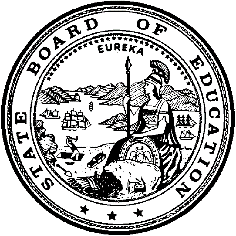 California Department of EducationExecutive OfficeSBE-003 (REV. 11/2017)imb-edmd-nov20item01California State Board of Education
November 2020 Agenda
Item #08SubjectApproval of 2020–21 Consolidated Applications.Type of ActionAction, InformationSummary of the Issue(s)Each local educational agency (LEA) must submit a complete and accurate Consolidated Application (ConApp) for each fiscal year in order for the California Department of Education (CDE) to send funding to LEAs that are eligible to receive federal categorical funds as designated in the ConApp. The ConApp is the annual fiscal data collected from the LEAs as required by the federal Elementary and Secondary Education Act of 1965. The State Board of Education (SBE) is asked to annually approve ConApps for approximately 1,800 school districts, county offices of education, and direct-funded charter schools.RecommendationThe CDE recommends that the SBE approve the 2020–21 ConApps submitted by LEAs in Attachment 1.Brief History of Key IssuesEach year, the CDE, in compliance with California Code of Regulations, Title 5, Section 3920, recommends that the SBE approve applications for funding Consolidated Categorical Aid Programs submitted by LEAs.Approximately $2.1 billion of federal funding is distributed annually through the ConApp process. The 2020–21 ConApp consists of seven federal-funded programs. The funding sources include:Title I, Part A Basic Grant (Low-Income);Title I, Part D (At-Risk, Neglected, Juvenile Detention);Title II, Part A (Supporting Effective Instruction);Title III (Immigrant);Title III (English Learner Students);Title IV, Part A (Student Support); andTitle V, Part B (Rural, Low-Income).ConApp data is collected twice a year. The Spring Release, which occurs from May to June, collects new fiscal year application data, end-of-school-year program participation student counts, and program expenditure data. The Winter Release, which occurs from January to February, collects LEA reservations and allocations, and program expenditure data.The CDE provides the SBE with two levels of approval recommendations. Regular approval is recommended when an LEA has submitted a correct and complete ConApp, Spring Release, and has no outstanding non-compliant issues or is making satisfactory progress toward resolving one or two non-compliant issues that is/are fewer than 365 days non-compliant. Conditional approval is recommended when an LEA has submitted a correct and complete ConApp, but has one or more non-compliant issues that is/are unresolved for over 365 days. Conditional approval by the SBE provides authority to the LEA to spend its categorical funds under the condition that it will resolve or make significant progress toward resolving non-compliant issues. In extreme cases, conditional approval may include the withholding of funds.Attachment 1 identifies the LEAs that have no outstanding non-compliant issues or are making satisfactory progress toward resolving one or two non-compliant issues that is/are fewer than 365 days non-compliant. The CDE recommends regular approval of the 2020–21 ConApp for these 1,724 LEAs. Fiscal data are absent if an LEA is new or is a charter school applying for direct funding for the first time. Attachment 1 includes ConApp entitlement figures from school year 2019–20 because the figures for 2020–21 cannot be determined until all applications have been completed.Summary of Previous State Board of Education Discussion and ActionFor fiscal year 2019–20, the SBE approved ConApps for 1,825 LEAs. Attachment 1 represents the first set of 2020–21 ConApps presented to the SBE for approval.Fiscal Analysis (as appropriate)The CDE provides resources to track the SBE approval status of the ConApps for approximately 1,800 LEAs. The cost to track the non-compliant status of LEAs related to programs within the ConApp is covered through a cost pool of federal funds. CDE staff communicate with LEA staff on an ongoing basis to determine the evidence needed to resolve issues, review the evidence provided by LEA staff, and maintain a tracking system to document the resolution process.Attachment(s)Attachment 1: Consolidated Applications List (2020–21) – Regular Approvals 
(72 pages)Attachment 1: Consolidated Applications List (2020–21) – Regular ApprovalsThe following 1,724 local educational agencies (LEAs) have submitted a correct and complete Consolidated Application (ConApp), Spring Release, and have no outstanding non-compliant issues or are making satisfactory progress toward resolving one or two non-compliant issues that are fewer than 365 days non-compliant. The California Department of Education recommends regular approval of these applications.Updated by the California Department of Education October 23, 2020.Total 2019–20 ConApp entitlement funds for above LEAs receiving regular approval: $1,673,196,061.NumberCounty-District-School CodeLEA NameTotal 
2019–20 ConApp EntitlementTotal 
2019–20 Entitlement
Per StudentTotal 
2019–20
Title I Entitlement119642120000000ABC Unified4,135,0682043,211,794219769680109926Academia Avance Charter190,176576169,858319647330120097Academia Moderna250,331528205,121436750773631207Academy for Academic Excellence194,626135162,659519647330139055Academy of Media Arts885280607616300000000Acalanes Union High206,73636125,596723656152330454Accelerated Achievement Academy58,13840351,292843694270125617ACE Charter High146,966363131,740943104390116814ACE Empower Academy168,256689152,9031043694500129247ACE Esperanza Middle140,180560125,6031143696660131656ACE Inspire Academy117,107502104,1131231667610000000Ackerman Charter29,9825024,7051319753090000000Acton-Agua Dulce Unified220,694212172,0851442767866118202Adelante Charter105,97735380,6751536675870000000Adelanto Elementary3,834,7724673,340,2331651105120138040AeroSTEM Academy21,75921518,9031712101246008221Agnes J. Johnson Charter0001819647330118588Alain Leroy Locke College Preparatory Academy698,691498631,0601901611190130609Alameda Community Learning Center0002001100170000000Alameda County Office of Education1,064,7123,0591,056,2532101611190000000Alameda Unified1,302,592139968,3412201611270000000Albany City Unified284,68479177,3382337683386120935Albert Einstein Academy Charter Elementary109,60513591,4962437683380111898Albert Einstein Academy Charter Middle140,072233120,9582512630320111203Alder Grove Charter School 2139,794311121,1902649705990000000Alexander Valley Union Elementary595002719757130000000Alhambra Unified5,883,1533574,731,7022827659610000000Alisal Union3,177,6953722,193,1062936676780137547Allegiance STEAM Academy - Thrive59,1098948,2903019647330127217Alliance Alice M. Baxter College-Ready High121,139484108,1023119647330121285Alliance Cindy and Bill Simon Technology Academy High251,865503225,1383219647330128058Alliance College-Ready Middle Academy 12223,586491198,9443319647330120030Alliance College-Ready Middle Academy 4232,004514207,9383419647330120048Alliance College-Ready Middle Academy 5145,736573131,9903519647330128033Alliance College-Ready Middle Academy 8211,931469188,0353619647330108936Alliance Collins Family College-Ready High283,119474252,5053719647330111500Alliance Dr. Olga Mohan High208,544455185,9033819647330106864Alliance Gertz-Ressler Richard Merkin 6-12 Complex487,937506437,1863919647330111518Alliance Jack H. Skirball Middle224,158510200,5354019647330108894Alliance Judy Ivie Burton Technology Academy High305,055506272,4224119647330128041Alliance Kory Hunter Middle230,552495206,7354219647330117606Alliance Leichtman-Levine Family Foundation Environmental Science High221,804542198,7084319647330111658Alliance Marc & Eva Stern Math and Science245,029415216,3064419647330124941Alliance Margaret M. Bloomfield Technology Academy High230,325437204,6164519647330132084Alliance Marine - Innovation and Technology 6-12 Complex305,852367269,6114619647330116509Alliance Morgan McKinzie High183,373418161,2414719647330111641Alliance Ouchi-O'Donovan 6-12 Complex488,192493435,9684819647330111492Alliance Patti And Peter Neuwirth Leadership Academy292,412513263,0114919647330117598Alliance Piera Barbaglia Shaheen Health Services Academy225,726463199,1445019647330124891Alliance Renee and Meyer Luskin Academy High258,718527232,4755119647330123133Alliance Susan and Eric Smidt Technology High252,681501226,5235219647330123141Alliance Ted K. Tajima High166,953379146,8955319647330121293Alliance Tennenbaum Family Technology High147,084516133,0905419647330128009Alliance Virgil Roberts Leadership Academy205,389464183,5675519101990135368Alma Fuerte Public23,09626820,4345640688250125807Almond Acres Charter Academy0005743694270132274Alpha Cindy Avitia High193,453416153,1585843693690125526Alpha: Blanca Alvarado194,556621164,6325943104390121483Alpha: Cornerstone Academy Preparatory185,418344140,1006043104390129213Alpha: Jose Hernandez193,897577160,0656102100250000000Alpine County Office of Education0006202613330000000Alpine County Unified65,63793758,3976336675950000000Alta Loma Elementary747,317123588,2176454718110000000Alta Vista Elementary440,534821363,6296536750510136432Alta Vista Innovation High0006631667790000000Alta-Dutch Flat Union Elementary63,17263155,5876701611190130625Alternatives in Action85,05549775,7486843693690000000Alum Rock Union Elementary4,435,1254833,555,0396920651770000000Alview-Dairyland Union Elementary133,643352106,8287010619940000000Alvina Elementary66,09333560,9637133669770000000Alvord Unified6,888,5093745,532,6537203100330000000Amador County Office of Education37,98918632,1017303739810000000Amador County Unified799,486201685,0157410623800136499Ambassador Phillip V. Sanchez II Public Charter0007537683380136663America's Finest Charter221,966476172,4667601612596113807American Indian Public Charter55,87223949,0387701612590114363American Indian Public Charter II299,691461221,8447801612590111856American Indian Public High118,27428299,3447930664230000000Anaheim Elementary7,482,5364515,674,6468030664310000000Anaheim Union High10,281,4253448,376,4188145698560000000Anderson Union High616,820370542,5128223655400000000Anderson Valley Unified206,370460161,2048319101990136119Animo City of Champions Charter High126,484492113,9028419734370137984Animo Compton Charter61,06541554,5838519647330123992Animo Ellen Ochoa Charter Middle200,122608182,2178619647330134023Animo Florence-Firestone Charter Middle211,623495188,2918719646341996586Animo Inglewood Charter High297,996473264,9878819647330111583Animo Jackie Robinson High309,967499277,1708919647330124008Animo James B. Taylor Charter Middle241,592517216,1749019647330122481Animo Jefferson Charter Middle406,245744253,4109119647091996313Animo Leadership High310,193490277,0999219647330124016Animo Legacy Charter Middle531,028484437,5889319647330129270Animo Mae Jemison Charter Middle305,872564219,3919419647330106849Animo Pat Brown306,407510274,4839519647330111575Animo Ralph Bunche Charter High308,064500275,7349619647330102434Animo South Los Angeles Charter274,098453243,8669719647330106831Animo Venice Charter High258,231454228,8359819647330111625Animo Watts College Preparatory Academy277,233484248,6389919647330122499Animo Westside Charter Middle176,531441156,37610052714720000000Antelope Elementary208,020245182,59510119648570112714Antelope Valley Learning Academy00010219642460000000Antelope Valley Union High9,108,1134207,974,43710307616486115703Antioch Charter Academy00010407616480115063Antioch Charter Academy II00010507616480000000Antioch Unified5,136,8793174,145,08110619647330117077APEX Academy189,554498171,10910736750770000000Apple Valley Unified5,722,9834304,977,59610819647330121079Ararat Charter134,67939798,98910919642610000000Arcadia Unified1,308,561141998,32211012626790000000Arcata Elementary487,931922441,01911156725460120634Architecture, Construction & Engineering Charter High (ACE)51,52020644,38811234672800000000Arcohe Union Elementary114,905236104,31511323655570000000Arena Union Elementary102,66544291,71411401612590115238ARISE High136,378369103,73611516638750000000Armona Union Elementary405,211365329,54511635752590000000Aromas - San Juan Unified265,272258203,42211737680236116859Arroyo Vista Charter82,1368751,67811815633130000000Arvin Union2,183,7767081,755,24711936678760107730ASA Charter107,53241095,59312010621660133942Aspen Meadow Public88,88538379,26812110621660106740Aspen Valley Prep Academy140,788336124,30112234674470120469Aspire Alexander Twilight College Preparatory Academy178,240406147,09312334674470121467Aspire Alexander Twilight Secondary Academy201,415391165,32412419101990109660Aspire Antonio Maria Lugo Academy252,656587219,50712539686760121541Aspire APEX Academy106,35933092,26712639685850101956Aspire Benjamin Holt College Preparatory Academy86,93216573,82712739685850133678Aspire Benjamin Holt Middle112,48819594,90812801612590109819Aspire Berkley Maynard Academy210,810370187,98612934674390102343Aspire Capitol Heights Academy115,647498104,06613019647330126797Aspire Centennial College Preparatory Academy256,254476229,13813101612590128413Aspire College Academy134,957460121,41113241689990134197Aspire East Palo Alto Charter346,146535288,91713301612590120188Aspire ERES Academy118,07549692,54813419647330122622Aspire Firestone Academy Charter195,743495176,38813519647330122614Aspire Gateway Academy Charter198,169488178,00813601612590118224Aspire Golden State College Preparatory Academy290,594475245,04613719647330124800Aspire Inskeep Academy Charter187,229485152,90113819647330124792Aspire Juanita Tate Academy Charter212,782555178,09413919647330114884Aspire Junior Collegiate Academy175,392520146,95614039686760118497Aspire Langston Hughes Academy249,371317218,59814101612590130666Aspire Lionel Wilson College Preparatory Academy253,465480211,99114201612596117568Aspire Monarch Academy210,266507171,47814319101990112128Aspire Ollin University Preparatory Academy298,735535267,09614419647330122721Aspire Pacific Academy257,803438227,95914539686760114876Aspire Port City Academy133,266308117,40914607617960132100Aspire Richmond Ca. College Preparatory Academy164,227299143,55614707617960132118Aspire Richmond Technology Academy146,713391116,89314839685856118921Aspire River Oaks Charter238,710556104,09414939686760108647Aspire Rosa Parks Academy189,934464154,05115019647330124784Aspire Slauson Academy Charter194,163561162,04815139686760139865Aspire Stockton 6-12 Secondary Academy00015239686760139923Aspire Stockton TK-5 Elementary Academy00015350710430112292Aspire Summit Charter Academy130,759306103,13415419647330120477Aspire Titan Academy173,706529144,08415501612590130732Aspire Triumph Technology Academy140,660481125,85915650711670137265Aspire University Charter117,20229792,31115750711750120212Aspire Vanguard College Preparatory Academy108,11221493,40115839685856116594Aspire Vincent Shalvey Academy79,90919368,48415919753090127100Assurance Learning Academy00016040687000000000Atascadero Unified521,247110388,74016131667870000000Auburn Union Elementary481,160257371,58016237683383731395Audeo Charter128,372277113,01816337770320134577Audeo Charter II63,52738057,05116437681060137034Audeo Charter School III19,83522517,20316501100170137448Aurum Preparatory Academy47,39042342,79416619648810113464Aveson Global Leadership Academy56,73514547,63816719648810113472Aveson School of Leaders28,9186622,48216819642790000000Azusa Unified3,630,7294912,988,09016943694270131995B. Roberto Cruz Leadership Academy105,82541082,08717036738580000000Baker Valley Unified64,78649856,33917115633210000000Bakersfield City21,131,92968618,299,16717219642870000000Baldwin Park Unified5,425,7064444,552,87017342691040000000Ballard Elementary1,8870017424656490000000Ballico-Cressey Elementary173,248452154,16717513631230118455Ballington Academy for the Arts and Sciences101,70536489,29917636678760133892Ballington Academy for the Arts and Sciences - San Bernardino71,80436462,70317704613820000000Bangor Union Elementary42,14440936,40817839684860000000Banta Elementary67,53221346,91917919734370118760Barack Obama Charter190,212439169,55418036676110000000Barstow Unified4,168,9696533,716,48818120651850000000Bass Lake Joint Union Elementary320,572359276,51318219642950000000Bassett Unified1,541,3624601,262,93818301612590106906Bay Area Technology130,608433121,00918427102720124297Bay View Academy71,71714559,64218537771720138099Baypoint Preparatory Academy - San Diego32,64920428,35518641688580000000Bayshore Elementary108,60727391,01718736676370000000Bear Valley Unified725,943306601,90818815633390000000Beardsley Elementary1,025,880510911,07118933669930000000Beaumont Unified1,591,7321511,273,20419037684520128223Bella Mente Montessori Academy96,93715780,74519145698720000000Bella Vista Elementary76,80821865,29819255723060000000Belleview Elementary29,96717026,23719349706150000000Bellevue Union665,919417477,03119441688660000000Belmont-Redwood Shores Elementary180,6954185,52519515633470000000Belridge Elementary1,5344297019648705240000000Benicia Unified293,50263230,07819701611430000000Berkeley Unified1,016,520104759,72519843693770000000Berryessa Union Elementary1,255,46591828,61519919647330106872Bert Corona Charter175,195473135,04420019647330132126Bert Corona Charter High84,74545073,83120119643110000000Beverly Hills Unified699,274195564,02720210620260000000Big Creek Elementary21,33745319,24520312626950000000Big Lagoon Union Elementary7580020455751840000000Big Oak Flat-Groveland Unified94,12131578,77820510101080119628Big Picture Educational Academy128,500370113,42020614632480000000Big Pine Unified66,10344359,26920747701850000000Big Springs Union Elementary61,25435054,59620827751500000000Big Sur Unified00020918640890000000Big Valley Joint Unified44,91040439,01521004614080000000Biggs Unified373,174624339,05521119647331931047Birmingham Community Charter High1,288,7424211,144,37621214766870000000Bishop Unified363,323174290,49521335674540000000Bitterwater-Tully Elementary3400021445698800000000Black Butte Union Elementary155,890663146,01221509737830000000Black Oak Mine Unified217,033172175,67721615633540000000Blake Elementary670021742691120000000Blochman Union Elementary00021812627030000000Blue Lake Union Elementary40,77923434,36321954105460135459Blue Oak Academy35,05016429,82322004614246119523Blue Oak Charter89,32028077,68322147701930000000Bogus Elementary9580022221653000000000Bolinas-Stinson Union37,57141731,96822319643290000000Bonita Unified1,100,749109846,65322444697320000000Bonny Doon Union Elementary16,70211513,21522537768510000000Bonsall Unified497,879201394,83822637679830000000Borrego Springs Unified141,947380106,60822727659790000000Bradley Union Elementary00022813630730000000Brawley Elementary2,354,0525791,992,89822913630810000000Brawley Union High701,586353594,16923030664490000000Brea-Olinda Unified580,37693392,55223107616550000000Brentwood Union Elementary865,98593602,95323205615560000000Bret Harte Union High171,120267146,98523356105610121756BRIDGES Charter00023412627290000000Bridgeville Elementary3,404771,86423556724470000000Briggs Elementary104,86920170,76723619647330112508Bright Star Secondary Charter Academy240,307469214,84723741688740000000Brisbane Elementary29,6006220,34223851713570000000Brittan Elementary78,85317469,91323937681630139402Brookfield Engineering Science Technology Academy00024051713650000000Browns Elementary19,06713816,85324109618380000000Buckeye Union Elementary372,66380278,23624242691380000000Buellton Union Elementary60,2009338,19624330664560000000Buena Park Elementary1,831,6594201,400,82324419643370000000Burbank Unified2,228,6741471,707,18324541688820000000Burlingame Elementary284,48880155,34524653716620000000Burnt Ranch Elementary17,79920915,55524710620420000000Burrel Union Elementary63,87553244,71424854718370000000Burton Elementary1,067,056224840,45724904100410000000Butte County Office of Education1,017,9562,4291,003,05225047736840000000Butte Valley Unified120,380419105,42725147702010000000Butteville Union Elementary33,73018529,57625215633700000000Buttonwillow Union Elementary231,599701185,54625307616630000000Byron Union Elementary249,525173192,00125441688900000000Cabrillo Unified253,75881116,85725537679910000000Cajon Valley Union7,446,0434476,033,49325605100580000000Calaveras County Office of Education170,040395154,33425705615640000000Calaveras Unified1,017,541354872,38925813630990000000Calexico Unified6,361,3727085,148,89125907100740129528Caliber: Beta Academy346,245404289,27626048705810134262Caliber: ChangeMakers Academy197,891262160,29726115633880000000Caliente Union Elementary38,19983034,55726219647330133884California Collegiate Charter129,814564115,18326339686500125849California Connections Academy @ Ripon227,526177190,75826417640550129601California Connections Academy North Bay33,01716827,69926530664640106765California Connections Academy Southern California695,800172585,15926654718030112458California Connections Academy@Central111,20520194,65126753105380125633California Heritage Youthbuild Academy II22,67527319,80126834674390111757California Montessori Project - Capitol Campus31,2289424,89026934673140111732California Montessori Project - Elk Grove Campus33,1966325,69327034674470112169California Montessori Project-San Juan Campuses132,67296108,27227109618380111724California Montessori Project-Shingle Springs Campus25,4395419,27027237754160132472California Pacific Charter - San Diego00027349707220139048California Pacific Charter - Sonoma00027419753090132654California Pacific Charter- Los Angeles00027519644690134858California School of the Arts - San Gabriel Valley61,6686849,13727619650940112706California Virtual Academy @ Los Angeles903,303250772,90127737684036120893California Virtual Academy @ San Diego506,047214436,68727839686270127191California Virtual Academy @ San Joaquin311,546199265,47827949707970107284California Virtual Academy @ Sonoma147,312236126,52528010623310137661California Virtual Academy at Fresno175,921242153,21228116638750112698California Virtual Academy at Kings109,36427596,11428215636280137687California Virtual Academy at Maricopa417,109702395,12228351714150129007California Virtual Academy at Sutter229,582211197,64928441689160112284California Virtual Academy San Mateo145,070182121,62028513631070000000Calipatria Unified813,689828702,14628656725460115105Camarillo Academy of Progressive Education00028743693850000000Cambrian216,18864102,87728819647336117667Camino Nuevo Charter Academy391,313697317,75828919647330122861Camino Nuevo Charter Academy #2350,149499278,44029019647330124826Camino Nuevo Charter Academy #4322,626511264,89229119647330106435Camino Nuevo Charter High193,872734162,66029219647330122564Camino Nuevo Elementary #3449,098586359,44829319647330127910Camino Nuevo High #2228,702502205,24929409618460123125Camino Polytechnic1,3710029509618460000000Camino Union Elementary54,44813946,43029643693930000000Campbell Union1,324,630190924,51629743694010000000Campbell Union High943,034112729,63629858727280000000Camptonville Elementary26,33752623,86929907616710000000Canyon Elementary00030011625540000000Capay Joint Union Elementary41,50421837,19330130664640000000Capistrano Unified6,339,0161364,778,87630234674390123901Capitol Collegiate Academy141,415360124,69830310101080136291Career Technical Education Charter36,89621932,11130437735510000000Carlsbad Unified1,286,9021121,014,96330527659870000000Carmel Unified224,39590181,48430642691460000000Carpinteria Unified492,212228341,93430710621661030840Carter G. Woodson Public Charter164,231426144,88330810755980000000Caruthers Unified789,205511669,70630945699140000000Cascade Union Elementary779,193728689,87831019643450000000Castaic Union345,096171272,45731145699220000000Castle Rock Union Elementary2,502371,87131201611500000000Castro Valley Unified850,97691614,46231319647330101659CATCH Prep Charter High, Inc.86,20850176,76731440687260000000Cayucos Elementary89,43448683,72831544697990117804Ceiba College Preparatory Academy232,307442190,39831619647330115139Center for Advanced Learning179,905584152,23531719643520000000Centinela Valley Union High2,751,2074772,331,88731819647330100800Central City Value219,051465194,79731936676450000000Central Elementary1,077,007241880,45332010739650000000Central Unified6,267,5403955,415,55832116638830000000Central Union Elementary485,276262413,25732213631150000000Central Union High1,387,5163331,119,43532330664720000000Centralia Elementary1,049,305250794,30932419647090107508Century Community Charter195,133435173,14132550710430000000Ceres Unified3,953,5822723,035,99632636676520000000Chaffey Joint Union High5,789,4902434,964,44632719647330108878CHAMPS - Charter HS of Arts-Multimedia & Performing163,080241138,23032837683383730959Charter School of San Diego496,361392405,41232950710500000000Chatom Union212,102375160,68833020756060000000Chawanakee Unified173,940129154,49833129663160000000Chicago Park Elementary1,6070033204614240000000Chico Unified3,699,6352993,152,45833319647336119531CHIME Institute's Schwarzenegger Community50,6936640,59933436676780000000Chino Valley Unified5,642,1392044,561,03733520651930000000Chowchilla Elementary1,141,846506956,48033620652010000000Chowchilla Union High521,766473472,03933745104540111674Chrysalis Charter41,98519635,83633827659950000000Chualar Union99,04733263,01433937680230000000Chula Vista Elementary6,998,1773035,415,47134037680236115778Chula Vista Learning Community Charter497,635333381,92934149706490000000Cinnabar Elementary58,14722839,43434219647330122556Citizens of the World Charter School Hollywood111,56222966,11034319647330126193Citizens of the World Charter School Mar Vista70,81111157,00734419647330126177Citizens of the World Charter School Silver Lake142,301168121,57334530103060134940Citrus Springs Charter80,75129070,86134638684780107300City Arts and Tech High102,96039691,13634737683380124347City Heights Preparatory Charter103,40086180,96134819647330127886City Language Immersion Charter74,63517562,85834919643940000000Claremont Unified922,801135742,87935010621090000000Clay Joint Elementary35,00614233,23535129663240000000Clear Creek Elementary27,69715323,89535219647250131938Clear Passage Educational Center19,72635817,82235349706560000000Cloverdale Unified216,329157136,17635410101080140186Clovis Global Academy00035510621170000000Clovis Unified8,452,610787,213,88935633736760000000Coachella Valley Unified12,104,20069510,250,66635710621250000000Coalinga-Huron Unified2,597,2765812,174,55835840754650000000Coast Unified179,804308127,15835912626796120562Coastal Grove Charter54,93922946,83836053716700000000Coffee Creek Elementary4850036142691610000000Cold Spring Elementary15,4419112,59636231667950000000Colfax Elementary122,115315103,63836314101400128454College Bridge Academy124,07453998,78536442691790000000College Elementary46,69722837,78736519647330131821Collegiate Charter High School of Los Angeles71,69138963,18436636676860000000Colton Joint Unified8,895,4044227,531,21136745699480000000Columbia Elementary161,693211137,70736855723480000000Columbia Union118,050252102,25236906100660000000Colusa County Office of Education1,5760037006615980000000Colusa Unified302,512198215,36137134765050108837Community Collaborative Charter231,792629213,74137234765050101766Community Outreach Academy734,856432526,90837301100170123968Community School for Creative Education85,17332665,36137457727020139436Compass Charter School of Yolo00037519753090135145Compass Charter Schools of Los Angeles121,813144104,45837637682130127084Compass Charter Schools of San Diego77,4076264,22937719734370000000Compton Unified16,143,98680513,973,01837841690050127282Connect Community Charter91,62642670,56237950755725030317Connecting Waters Charter00038001100170136101Connecting Waters Charter - East Bay00038101612590132555Conservatory of Vocal/Instrumental Arts High16,54119214,30938207100740000000Contra Costa County Office of Education1,269,3602,6831,259,79738316638910000000Corcoran Joint Unified1,692,5845181,460,45438404100410114991CORE Butte Charter163,387194139,93038558727286115935CORE Charter97,65119184,18338652714980000000Corning Union Elementary1,205,437593979,93238752715060000000Corning Union High477,041443409,83238833670330000000Corona-Norco Unified10,419,0211978,401,20538937680310000000Coronado Unified213,50869172,53739049738820000000Cotati-Rohnert Park Unified883,133155620,83139145699550000000Cottonwood Union Elementary261,960277225,72839219644360000000Covina-Valley Unified2,773,0852412,311,66639338684786112601Creative Arts Charter39,1448832,20539431668520120105Creekside Charter00039554721400136507Crescent Valley Public Charter II00039610625470136523Crescent View South II00039710101080109991Crescent View West Public Charter00039819647330135616Crete Academy67,42633759,48939919647330121848Crown Preparatory Academy265,679616215,52540036676940000000Cucamonga Elementary905,965370756,03040112627370000000Cuddeback Union Elementary25,57417222,63340219644440000000Culver City Unified595,14483398,01940343694190000000Cupertino Union818,42148391,05840455723550000000Curtis Creek Elementary143,555290124,37940554718600000000Cutler-Orosi Joint Unified3,150,9657772,653,64440612627450000000Cutten Elementary285,801447263,19740730664800000000Cypress Elementary459,551117294,60940819768690131128Da Vinci Communications71,78914560,32840919768690128728Da Vinci Connect13,205318,40041019768690119636Da Vinci Design103,90717288,23141119101990138669Da Vinci RISE High32,24720927,82741219768690119016Da Vinci Science82,54614169,92041337683386039457Darnall Charter302,717478235,27041457726780000000Davis Joint Unified980,412114724,11041514632710000000Death Valley Unified22,97895720,61341637680490000000Dehesa Elementary26,24716922,06841737680560000000Del Mar Union Elementary241,77856129,62741808100820000000Del Norte County Office of Education150,290434138,36341908618200000000Del Norte County Unified1,791,1124921,543,72542015634120000000Delano Joint Union High2,446,8145732,092,99142115634040000000Delano Union Elementary5,194,8947774,398,83442224753660000000Delhi Unified1,228,524474966,31542347702270000000Delphic Elementary1820042434674130114660Delta Elementary Charter42,44010334,29542550710680000000Denair Unified469,047356400,16142633670410000000Desert Center Unified5,0011783,97642719642461996537Desert Sands Charter00042833670580000000Desert Sands Unified9,166,2543207,598,73942936103636111918Desert Trails Preparatory Academy244,302452199,24643041690470129759Design Tech High00043115634200000000Di Giorgio Elementary149,393718137,85543237680490136614Diego Hills Central Public Charter00043337681630137109Diego Valley East Public Charter00043454755310000000Dinuba Unified3,345,1055082,760,11843537680236111322Discovery Charter142,881156100,81543639754996118665Discovery Charter6,0110043719647330115253Discovery Charter Preparatory #2113,078455102,64243848705320122267Dixon Montessori Charter00043948705320000000Dixon Unified1,052,342335858,61744024753170000000Dos Palos Oro Loma Joint Unified1,238,7365281,062,35244153716960000000Douglas City Elementary51,90529647,70944219644510000000Downey Unified5,828,9552664,840,84244301612590129635Downtown Charter Academy104,95132191,24744443104390123257Downtown College Prep - Alum Rock288,835412240,57544543696664330585Downtown College Preparatory204,270393166,14744643696660129718Downtown College Preparatory Middle272,506489218,92144719647336119903Downtown Value230,141513192,42944839686760117853Dr. Lewis Dolphin Stallworth Sr. Charter133,519513116,48144931668030000000Dry Creek Joint Elementary985,548147680,01645019644690000000Duarte Unified1,116,425326903,61445154718940000000Ducor Union Elementary126,274819113,37145249706720000000Dunham Elementary1,6560045347702430000000Dunsmuir Elementary86,45992977,89845447702500000000Dunsmuir Joint Union High42,65272238,66245504614320000000Durham Unified120,003113102,04445637683380127647e3 Civic High154,926377139,75545754719020000000Earlimart Elementary1,921,0691,1901,640,85745801612590129932East Bay Innovation Academy49,5818039,34345951713730000000East Nicolaus Joint Union High15,0844812,55546041690620126722East Palo Alto Academy162,495455129,72646143694270000000East Side Union High5,117,4722294,115,48746219644850000000East Whittier City Elementary1,414,7641661,124,76346326736680000000Eastern Sierra Unified218,776505189,44446419644770000000Eastside Union Elementary1,733,3485141,463,00246515634380000000Edison Elementary466,044436393,59146610101086085112Edison-Bethune Charter Academy301,553570257,90346719647330135723Ednovate - Brio College Prep102,30638691,21646819647330132282Ednovate - East College Prep140,328413123,42346919647330135715Ednovate - Esperanza College Prep127,453399113,80447030103060133983Ednovate - Legacy College Prep.89,18229076,87947119647330125864Ednovate - USC Hybrid High College Prep215,315429190,11547219647330140129Ednovate College Prep 700047323656072330272Eel River Charter27,71351324,89447419647331932623El Camino Real Charter High473,743134371,61247513631230000000El Centro Elementary2,984,9195502,437,51847609100900000000El Dorado County Office of Education879,422832811,91647709618530000000El Dorado Union High714,204105580,73047819645010000000El Monte City4,288,6965353,559,30247919645190000000El Monte Union High3,572,7944153,017,01948024656800000000El Nido Elementary67,53642758,89548119645270000000El Rancho Unified2,724,0413232,244,26248219645350000000El Segundo Unified377,929108303,67348330666706119127El Sol Santa Ana Science and Arts Academy339,751369253,06148415751680000000El Tejon Unified421,711571350,96548537683380129395Elevate Charter00048636750510138107Elite Academic Academy - Adult Work Force Investment00048736750510136960Elite Academic Academy - Lucerne58,35020049,40648837682130136978Elite Academic Academy - Mountain Empire40,31912432,92048948104880139030Elite Public126,812277111,54949034673140000000Elk Grove Unified18,522,32030015,671,38549115634460000000Elk Hills Elementary2,635131,13749234673220000000Elverta Joint Elementary55,32817748,34749301611680000000Emery Unified130,49618097,28349436677360128439Empire Springs Charter219,432169184,70249550710760000000Empire Union Elementary1,214,411407996,36149637683380129387Empower Language Academy46,80032941,10649757105790132464Empowering Possibilities International Charter154,556379104,36949837680800000000Encinitas Union Elementary578,398108419,91949936750440116707Encore Jr./Sr. High School for the Performing and Visual Arts268,577277233,20050019647330120014Endeavor College Preparatory Charter315,861474254,68050145699710000000Enterprise Elementary1,342,3613501,152,97250236678760136952Entrepreneur High96,02926284,79250319646911996438Environmental Charter High205,880398182,28750419101990121772Environmental Charter Middle172,104493131,38650519101990127498Environmental Charter Middle - Inglewood137,974384120,59650601100170112607Envision Academy for Arts & Technology140,504341123,89650730103060134239EPIC Charter (Excellence Performance Innovation Citizenship)126,956151107,55750837680980133991Epiphany Prep Charter325,781424261,27450919647330126169Equitas Academy #2199,150494178,08051019647330129650Equitas Academy #3 Charter181,398420160,54651119647330133686Equitas Academy 464,48642457,05851219647330139121Equitas Academy 540,39333635,97951319647330119982Equitas Academy Charter268,172565192,78451439685020000000Escalon Unified819,262301660,22751537680980000000Escondido Union6,205,8384034,889,49551637681060000000Escondido Union High2,360,7223251,952,29951743694274330726Escuela Popular Accelerated Family Learning157,575390111,04951857726860000000Esparto Unified204,072196146,12551936677020000000Etiwanda Elementary1,581,0781121,176,93352012755150000000Eureka City Schools1,705,8354731,402,88852131668290000000Eureka Union163,1804895,25652241690620119503Everest Public High111,69628896,03352319647330129858Everest Value129,023530105,57352443694350000000Evergreen Elementary1,926,5211841,375,46752552715220000000Evergreen Union307,484249276,15052636677360139576Excel Academy Charter52,47712442,55552737754160139386Excel Academy Charter108,19010489,91552836103633630761Excelsior Charter402,517205343,61752933103300137869Excelsior Charter School Corona-Norco10,3641018,47253054768360000000Exeter Unified1,341,4104921,154,96453119647330124198Extera Public270,267548226,73153219647330128132Extera Public School No. 2223,082574186,27753320652430107938Ezequiel Tafoya Alvarado Academy333,179523268,37953415634610000000Fairfax Elementary1,198,963445959,55453548705400000000Fairfield-Suisun Unified4,950,1642344,069,62453645699890000000Fall River Joint Unified303,890250260,69753737681140000000Fallbrook Union Elementary1,668,6223161,283,75453837681220000000Fallbrook Union High531,534247415,66653919643520128488Family First Charter00054042691120111773Family Partnership Charter00054154753250000000Farmersville Unified1,787,1347221,523,36254237680236037956Feaster (Mae L.) Charter601,696474457,31954319647336017016Fenton Avenue Charter433,147684379,75254419647330131722Fenton Charter Leadership Academy111,80634097,33854519647330115048Fenton Primary Center378,500550312,11954619647330131466Fenton STEM Academy: Elementary Center for Science Technology Engineering and Mathematics126,121399111,82354712753740000000Ferndale Unified57,22312546,64054812627940000000Fieldbrook Elementary27,90722524,51754910738090000000Firebaugh-Las Deltas Unified1,239,5955541,047,54555052715300000000Flournoy Union Elementary1,1340055134673300000000Folsom-Cordova Unified3,442,7991672,661,71655236677100000000Fontana Unified16,330,82246113,769,10355331668370000000Foresthill Union Elementary81,44919471,12055449706800000000Forestville Union Elementary51,39317843,76955547702920000000Forks of Salmon Elementary9400055623655650000000Fort Bragg Unified767,092422650,79955749706980000000Fort Ross Elementary1,7710055818750360000000Fort Sage Unified26,59410421,96055912768020000000Fortuna Elementary427,709384347,81856012628100000000Fortuna Union High230,854210195,25756134103480136275Fortune543,207371486,55556230664980000000Fountain Valley Elementary656,513103446,96556301612590132514Francophone Charter School of Oakland26,3029121,70456451713810000000Franklin Elementary53,82210846,70256543694500000000Franklin-McKinley Elementary3,445,3314752,724,96256601611760000000Fremont Unified3,310,943922,284,62456743694680000000Fremont Union High265,9560056845699970000000French Gulch-Whiskeytown Elementary1,0490056912628280000000Freshwater Elementary56,75916351,59957010101080000000Fresno County Office of Education2,560,5802,8202,506,49857110621660000000Fresno Unified58,561,00681852,688,94957215634790000000Fruitvale Elementary547,498169459,84657312626790109975Fuente Nueva Charter18,66614015,55557430665060000000Fullerton Elementary3,556,3932772,728,63157530665140000000Fullerton Joint Union High3,097,8002272,522,88057650757390131185Fusion Charter44,85935840,15457734765050101832Futures High177,202434138,77657819647330108886Gabriella Charter198,958447155,09657919647330135509Gabriella Charter 2104,15844393,38958034673480000000Galt Joint Union Elementary1,446,4684081,218,02258134673550000000Galt Joint Union High498,487225414,20958230665220000000Garden Grove Unified18,059,39543614,358,41858312628360000000Garfield Elementary4060058419645500000000Garvey Elementary2,827,6996192,369,15958533103300139428Garvey/Allen Visual & Performing Arts Academy for STEM00058633103300128777Gateway College and Career Academy00058738684783830437Gateway High90,25518677,82958834674470128124Gateway International244,412438180,49558938684780123265Gateway Middle79,47026270,62259045752670000000Gateway Unified1,358,6966061,205,81259147703180000000Gazelle Union Elementary1,3160059215634870000000General Shafter Elementary46,40524441,87559352715480000000Gerber Union Elementary202,798543162,97359449707060000000Geyserville Unified18,8518314,76959543694840123760Gilroy Prep (a Navigator School)123,29022992,10659643694840000000Gilroy Unified2,409,3452161,841,88459719647330133710Girls Athletic Leadership School Los Angeles101,94439989,19259819645680000000Glendale Unified7,781,2523026,320,15159919645760000000Glendora Unified772,227107600,66660011101160000000Glenn County Office of Education62,38319843,52460119647330114967Global Education Academy137,760569107,86760219647330129833Global Education Academy 267,48249959,74560309618790000000Gold Oak Union Elementary75,07716062,29760455724130112276Gold Rush Charter00060509618870000000Gold Trail Union Elementary39,0115931,37460647104700117168Golden Eagle Charter154,967314135,38160704614570000000Golden Feather Union Elementary93,7141,76883,94060801611920119248Golden Oak Montessori of Hayward28,97710525,09560910752340000000Golden Plains Unified1,289,4868001,093,30661056724705630363Golden Valley Charter00061120755800000000Golden Valley Unified252,668125211,64461242691950000000Goleta Union Elementary544,457150360,51161337683380119610Gompers Preparatory Academy582,912429495,87161427754730000000Gonzales Unified731,755312547,39061519645840000000Gorman Joint910061619645841996305Gorman Learning Center362,735333329,78761736750510137794Gorman Learning Center San Bernardino/Santa Clarita117,0439394,03861819646340128991Grace Hopper STEM Academy49,21257244,50161919647331933746Granada Hills Charter981,188191835,43862045700030000000Grant Elementary56,2468848,00462129663320000000Grass Valley Elementary751,055419668,05562250710840000000Gratton Elementary18,48712116,52262349707140000000Gravenstein Union Elementary48,7886340,75862427660270000000Graves Elementary00062512628510000000Green Point Elementary9640062615635030000000Greenfield Union4,372,8814673,738,19862727660350000000Greenfield Union Elementary1,410,2573971,044,86462847703260000000Grenada Elementary29,67613826,59562904755070000000Gridley Unified629,739301514,08963048705810139816Griffin Academy High00063115101570124040Grimmway Academy367,147454294,13363215635780135186Grimmway Academy Shafter215,421338172,62763337770990136077Grossmont Secondary78,97924969,38663437681300000000Grossmont Union High5,593,5053354,710,66363536678433630928Grove00063634674390135343Growth Public46,74622240,22763742692030000000Guadalupe Union Elementary365,919283255,08963849707220000000Guerneville Elementary119,291426105,98163924736190000000Gustine Unified966,860533796,10564019734450000000Hacienda la Puente Unified5,869,7523254,872,40064111765620000000Hamilton Unified224,571323181,90364216639170000000Hanford Elementary2,728,8944602,278,84364316639250000000Hanford Joint Union High1,173,220298991,35264447703340000000Happy Camp Union Elementary49,75838844,94464544697570000000Happy Valley Elementary9,811867,77364645700110000000Happy Valley Union Elementary201,514424177,60464737681630128421Harbor Springs Charter155,533627147,33464836678760122317Hardy Brown College Prep166,352425150,82464949707300000000Harmony Union Elementary35,22015530,49565037683386040018Harriet Tubman Village Charter207,252475177,25565150710920000000Hart-Ransom Union Elementary100,7168385,89465219645920000000Hawthorne3,768,3264693,138,31265301100170138867Hayward Collegiate Charter25,54628722,52665401611920000000Hayward Unified6,209,1193154,811,18465549753900000000Healdsburg Unified341,419243267,23265637683380114462Health Sciences High and Middle College180,816297158,15665713631310000000Heber Elementary426,153334312,33865836677360000000Helendale Elementary161,372136142,70165937681303732732Helix High647,167264549,35366033670820000000Hemet Unified8,680,7523947,572,71866134765050108415Heritage Peak Charter250,986233219,71966219646000000000Hermosa Beach City Elementary29,9220066336750440000000Hesperia Unified9,397,0464317,990,12666450711000000000Hickman Community Charter50,5674845,17066537683380131565High Tech Elementary97,60523284,16766637683386117683High Tech Elementary Explorer62,59017052,45166737683383731247High Tech High88,85617674,86066837683380106732High Tech High International74,02319363,99966937683380108787High Tech High Media Arts74,33619062,91767019647330100677High Tech LA82,27221871,12667119647330137471High Tech LA Middle29,92421226,00067237683380101204High Tech Middle66,85319656,81767337683380107573High Tech Middle Media Arts68,97120959,04467434765050113878Higher Learning Academy136,856304104,05367541689080000000Hillsborough City Elementary17,6740067624656980000000Hilmar Unified509,831209391,16567735674700000000Hollister1,203,158214848,40467835674700127688Hollister Prep131,01824195,87667937683386117279Holly Drive Leadership Academy64,95757958,60268013631490000000Holtville Unified930,305586782,68168142692110000000Hope Elementary158,884170111,68068249707630000000Horicon Elementary9770068347703590000000Hornbrook Elementary29,44552526,95968437680230124321Howard Gardner Community Charter97,03245185,91268528662580000000Howell Mountain Elementary17,82018012,99168656724620000000Hueneme Elementary2,119,3052591,484,84368719646260000000Hughes-Elizabeth Lakes Union Elementary49,91027842,79068850755490000000Hughson Unified628,702300517,41968912101240000000Humboldt County Office of Education256,748861245,45269010101080111682Hume Lake Charter18,15027516,20369139686270126755Humphreys College Academy of Business, Law and Education00069230665300000000Huntington Beach City Elementary610,01294440,74769330665480000000Huntington Beach Union High2,522,9161581,934,74069412628850000000Hydesville Elementary28,10514123,70269519646340120303ICEF Inglewood Elementary Charter Academy199,898519180,82869619647330117952ICEF Innovation Los Angeles Charter100,07441389,44469719647336117048ICEF View Park Preparatory Elementary224,798513202,65469819647330101196ICEF View Park Preparatory High217,301455194,08369919647336121081ICEF View Park Preparatory Middle151,765474138,09270019647330117937ICEF Vista Elementary Academy176,005564157,94870119647330115287ICEF Vista Middle Academy118,885560107,71070236678760121343iEmpire Academy92,01622778,70070337103710108548Iftin Charter202,803603157,99870445700290000000Igo, Ono, Platina Union Elementary40,1181,14637,57170519646670125559iLEAD Lancaster Charter206,948262178,17070633103300125385Imagine Schools, Riverside County280,023324202,84270701611920137646Impact Academy of Arts & Technology217,981258186,55870813101320000000Imperial County Office of Education651,277773592,26570913631640000000Imperial Unified705,761162499,20571009618950000000Indian Diggings Elementary4790071145700370000000Indian Springs Elementary5280071219647330121137Ingenium Charter225,623532170,66371319647330127985Ingenium Charter Middle107,63843995,77871419734370137240Ingenium Clarion Charter Middle58,98344052,87171537683380131979Ingenuity Charter54,03927046,69071619646340000000Inglewood Unified7,406,8518896,403,14671737683380118083Innovations Academy38,84310031,34671837684030125401Insight @ San Diego49,59128642,44271939686270133116Insight @ San Joaquin57,85321149,55272015636280127209Insight School of California116,346354103,66172137682210101360Integrity Charter176,217476136,88772219101990134346Intellectual Virtues Academy25,06020721,36772319647250127506Intellectual Virtues Academy of Long Beach27,78911822,48272430103060139469International School for Science and Culture00072527660926118962International School of Monterey7,7030072607100740137026Invictus Academy of Richmond41,93226336,78472719734520120600iQ Academy California-Los Angeles167,602220142,96572830736500000000Irvine Unified4,372,0161232,493,53672919734370134338ISANA Achernar Academy260,347531220,66673019647330123984ISANA Cardinal Academy177,290506139,91073119770810135954ISANA Himalia Academy350,619488281,65973219647330108910ISANA Nascent Academy306,275500253,34373319647330122655ISANA Octavia Academy193,911402152,76573419647330123166ISANA Palmati Academy230,784601197,30773516639330000000Island Union Elementary70,07317563,23973619647330106351Ivy Academia224,903367198,30273719647330128389Ivy Bound Academy Math, Science, and Technology Charter Middle 254,12036547,01373819647330115113Ivy Bound Academy of Math, Science, and Technology Charter Middle47,74326041,30373912628930000000Jacoby Creek Elementary26,9325721,76574019647330109884James Jordan Middle176,222411163,16074155723630000000Jamestown Elementary136,789359122,82974237681550000000Jamul-Dulzura Union Elementary210,765365170,82874318641050000000Janesville Union Elementary70,10718459,34374419101990106880Jardin de la Infancia19,40364617,80874535674880000000Jefferson Elementary8490074639685440000000Jefferson Elementary291,298126201,06374741689160000000Jefferson Elementary1,269,128219745,34674841689240000000Jefferson Union High600,041140432,35874907773540132233John Henry High117,056359102,20075007616970000000John Swett Unified511,665359410,25275118641130000000Johnstonville Elementary29,05615525,22375230664646117758Journey37,4706329,65175333103300138024Journey150,250282129,64575433103300137851Julia Lee Performing Arts Academy58,65723251,44175537681630000000Julian Union Elementary58,89820853,59675637681710000000Julian Union High42,62139436,04875753717380000000Junction City Elementary2,2002893375845700450000000Junction Elementary71,40621760,32775947703670000000Junction Elementary3580076033670900000000Jurupa Unified6,917,3963625,623,72876149708880000000Kashia Elementary4730076237683380126730Kavod Charter00076337683386039812Keiller Leadership Academy285,091446227,94176417640140000000Kelseyville Unified692,981398577,95476521653340000000Kentfield Elementary59,8745029,63676649707890000000Kenwood 00076710101080127514Kepler Neighborhood105,26724490,84776819646420000000Keppel Union Elementary1,020,219381840,08876910739990000000Kerman Unified2,660,4405042,265,54277015101570000000Kern County Office of Education2,697,1851,0622,615,62577115635290000000Kern High15,687,12438113,823,58477215635450000000Kernville Union Elementary485,384554439,34477350711340000000Keyes Union356,133320272,34677449709126116958Kid Street Learning Center Charter51,65445746,92477537679910139394Kidinnu Academy43,81338039,32677630665300134221Kinetic Academy00077727660500000000King City Union1,162,065435869,36177837683386119598King-Chavez Academy of Excellence183,451634150,71677937683380109033King-Chavez Arts and Athletics Academy111,25760189,27378037683380118851King-Chavez Community High261,247816230,16278137683380111906King-Chavez Preparatory Academy213,147592173,82078237683386040190King-Chavez Primary Academy211,105633171,63878310622650000000Kings Canyon Joint Unified5,772,4935874,968,15278416101650000000Kings County Office of Education197,2540184,95178554719690000000Kings River Union Elementary389,381909328,99378616639410000000Kings River-Hardwick Union Elementary74,6268863,32878716639580136556Kings Valley Academy II00078810622400000000Kingsburg Elementary Charter756,650351650,00378910622570000000Kingsburg Joint Union High542,693458495,09379019647330128512KIPP Academy of Innovation221,833460197,62279119647330101444KIPP Academy of Opportunity181,380407159,78279237683380101345KIPP Adelante Preparatory Academy179,637617144,68679338684780101337KIPP Bayview Academy115,371360100,64979438771310137307KIPP Bayview Elementary40,77937736,38379501612590115014KIPP Bridge Academy232,929428208,96679619647330121707KIPP Comienza Community Prep404,669394356,21679719734370137893KIPP Compton Community88,16638678,74979819647330135517KIPP Corazon Academy306,150418274,01379919647330121699KIPP Empower Academy252,938433224,34380041690620139915KIPP Esperanza High00080141690050132068KIPP Excelencia Community Preparatory264,962318231,45580243693690106633KIPP Heartwood Academy172,364415152,69480343694500129205KIPP Heritage Academy145,059318126,14080419647330131771KIPP Ignite Academy192,072415169,94780519647330127670KIPP Iluminar Academy435,698764221,28680601613090114421KIPP King Collegiate High178,124272155,06380719647330100867KIPP Los Angeles College Preparatory242,151470215,92180843771490137315KIPP Navigate College Prep47,97028742,21580919647330125609KIPP Philosophers Academy164,134689148,13381043693690129924Kipp Prize Preparatory Academy172,576414153,73681119647330131797KIPP Promesa Prep194,203348171,54481219647330139071KIPP Pueblo Unido38,69637234,67081319647330117903KIPP Raices Academy247,062421219,22581438684780101352KIPP San Francisco Bay Academy154,843436137,26581538684780127530KIPP San Francisco College Preparatory170,789450150,45281643694270116889KIPP San Jose Collegiate160,579292140,04781719647330125625KIPP Scholar Academy189,872478170,25181819647330125641KIPP Sol Academy223,453444198,35081901613090101212KIPP Summit Academy309,804744131,38782041689990135608KIPP Valiant Community Prep241,896433216,79382119647330129460KIPP Vida Preparatory Academy274,076479245,79082252715550000000Kirkwood Elementary2,745271,28482316639580000000Kit Carson Union Elementary93,25522981,36482447703750000000Klamath River Union Elementary16,5101,50014,64982512629010000000Klamath-Trinity Joint Unified758,770750682,71982612629190000000Kneeland Elementary8250082750711420000000Knights Ferry Elementary17,44111015,31982807617050000000Knightsen Elementary75,29312454,06082901611920127696Knowledge Enlightens You (KEY) Academy155,898266136,92483017640220000000Konocti Unified1,988,8475351,705,76183119646590000000La Canada Unified62,2600083230665630000000La Habra City Elementary1,518,1903301,158,38283341689400000000La Honda-Pescadero Unified140,88446097,37983437681970000000La Mesa-Spring Valley3,177,3062622,506,82283507617130000000Lafayette Elementary112,4823151,82283630665550000000Laguna Beach Unified288,824103226,98183721653420000000Laguna Joint Elementary2,4252421,24383827660760000000Lagunita Elementary00083921653590000000Lagunitas Elementary10,486446,28184017640550108340Lake County International Charter31,75242328,50884117101730000000Lake County Office of Education38,30798236,41584211625960000000Lake Elementary2,635141,44684333751760000000Lake Elsinore Unified5,964,4532815,064,06684409619030000000Lake Tahoe Unified695,130178503,64184517640300000000Lakeport Unified537,693372477,05584643694920000000Lakeside Joint2,3540084715635520000000Lakeside Union332,328230271,73784816639660000000Lakeside Union Elementary272,988837236,34384937681890000000Lakeside Union Elementary755,889151604,44385039767600000000Lammersville Joint Unified300,82250186,56085115635600000000Lamont Elementary1,997,9866771,629,85185219646670000000Lancaster Elementary6,418,9404695,499,62785319647330108928Larchmont Charter293,858189239,78385421653670000000Larkspur-Corte Madera104,6326474,62485541689570000000Las Lomitas Elementary63,6165232,45485619101990128025Lashon Academy171,798314126,65185719101990139170Lashon Academy City1,14042085818641390000000Lassen Union High160,395209135,86485952715630000000Lassen View Union Elementary72,35718862,75186043694274330668Latino College Preparatory Academy182,735422150,91986110622810000000Laton Joint Unified431,500653363,23386209619110000000Latrobe2,3910086312626870124263Laurel Tree Charter46,54234441,76486436750440118059LaVerne Elementary Preparatory Academy120,957264103,96686519646910000000Lawndale Elementary2,047,1483961,616,65486623739160000000Laytonville Unified203,109545182,00886724657300000000Le Grand Union High382,698726342,91786838684783830411Leadership High92,18328880,51686933103300125237Leadership Military Academy117,951443104,73987001611920108670Leadership Public Schools - Hayward159,176264137,60787107617960101477Leadership Public Schools: Richmond283,718473226,40487219647330137513Learning by Design Charter12,6469611,05187337683380106799Learning Choice Academy167,219800152,55587437680230138073Learning Choice Academy - Chula Vista78,46320566,40287527660922730240Learning for Life Charter00087619648810118075Learning Works70,31026270,31087723752180000000Leggett Valley Unified31,80737829,87887837682050000000Lemon Grove1,061,064310832,36987916639740000000Lemoore Union Elementary957,602286770,46888016639820000000Lemoore Union High509,126256509,12688119647090000000Lennox2,568,6714842,087,68688237680230119594Leonardo da Vinci Health Sciences Charter78,50031959,27488353717460000000Lewiston Elementary67,5301,10763,43188419647330131904Libertas College Preparatory Charter115,777416102,08088549707970000000Liberty Elementary1,9600088654719850000000Liberty Elementary90,26413679,96288707617210000000Liberty Union High623,02375442,52388819734370115725Lifeline Education Charter338,454483279,73888901612590130633Lighthouse Community Charter244,827482189,09689001612590108944Lighthouse Community Charter High96,35233384,61389121653750000000Lincoln Elementary00089239685690000000Lincoln Unified2,411,7342581,924,16689339685770000000Linden Unified644,541274512,02589454719930000000Lindsay Unified2,517,1516162,078,79389515635860000000Linns Valley-Poso Flat Union42,6472,50838,71289619647170000000Little Lake City Elementary742,595170575,42889747703830000000Little Shasta Elementary1,0310089844697650000000Live Oak Elementary460,020253340,15289951713990000000Live Oak Unified828,132438726,18090001612000000000Livermore Valley Joint Unified883,32564486,22290124657480000000Livingston Union1,186,719475933,11490201612590134015Lodestar: A Lighthouse Community Charter Public115,83219082,83490339685850000000Lodi Unified9,508,0123327,762,62290412629270000000Loleta Union Elementary62,44562454,76390543695000000000Loma Prieta Joint Union Elementary25,3135120,15790642692290000000Lompoc Unified2,988,5673182,428,01890714632890000000Lone Pine Unified118,268359103,35790819647250000000Long Beach Unified33,030,00346428,787,24890918750366010763Long Valley58,69125651,48191031668450000000Loomis Union Elementary146,35948113,83791130739240000000Los Alamitos Unified499,90651370,01091243695180000000Los Altos Elementary216,2455496,31691319647330110304Los Angeles Academy of Arts and Enterprise176,712607150,84491419772890109942Los Angeles College Prep Academy70,67262563,71791519101990000000Los Angeles County Office of Education8,114,4524,8218,010,19191619647331996610Los Angeles Leadership Academy215,014436178,53791719647330124818Los Angeles Leadership Primary Academy168,456534131,40791819647330137463Los Feliz Charter Middle School for the Arts18,21417815,50391919647330112235Los Feliz Charter School for the Arts77,89318566,11092043695260000000Los Gatos Union Elementary49,9670092152715710000000Los Molinos Unified190,827331160,22092219647580000000Los Nietos537,691358425,49692342692450000000Los Olivos Elementary14,86010311,82792419647660000000Lowell Joint412,465133310,46592501612590126748LPS Oakland R & D Campus204,741411180,68892617640480000000Lucerne Elementary127,650435115,42692736750510000000Lucerne Valley Unified537,974648477,19592840687590000000Lucia Mar Unified1,613,3881571,211,79992943694270130856Luis Valdez Leadership Academy140,472405113,24693043695420000000Luther Burbank128,80124980,62993119647740000000Lynwood Unified6,693,3124875,639,01193237684113731304MAAC Community Charter59,72730055,30793320102070000000Madera County Superintendent of Schools625,742775594,36393420652430000000Madera Unified10,236,5175088,538,45693530665890000000Magnolia Elementary2,429,9914281,867,49693619101996119945Magnolia Science Academy316,568487212,04393719101990115212Magnolia Science Academy 2213,738491193,14693819101990115030Magnolia Science Academy 3179,903361159,25693919647330117622Magnolia Science Academy 463,53148456,80694019101990137679Magnolia Science Academy 597,97234886,14894119647330117648Magnolia Science Academy 663,21747156,13594219647330117655Magnolia Science Academy 796,84733185,08394319647330122747Magnolia Science Academy Bell218,861454197,31794437683380109157Magnolia Science Academy San Diego42,6189634,86794530768930130765Magnolia Science Academy Santa Ana293,871538263,74194613631720000000Magnolia Union Elementary6910094707100740114470Making Waves Academy366,607359299,11494826736920000000Mammoth Unified164,739139117,99894923655730000000Manchester Union Elementary22,33249620,56195039685930000000Manteca Unified5,889,2232504,568,14195104614990000000Manzanita Elementary58,28819653,07995207617966118368Manzanita Middle49,60840944,70295342692290116921Manzanita Public Charter118,47928092,56895412629350000000Maple Creek Elementary3150095515636100000000Maple Elementary27,9379524,93595634674210137950Marconi Learning Academy00095751714070000000Marcum-Illinois Union Elementary3,692202,23095848705816116255Mare Island Technology Academy107,25824992,50495931750850117879Maria Montessori Charter Academy19,6217215,59996015636280000000Maricopa Unified153,313539136,56096121102150000000Marin County Office of Education305,918782251,31796222102230000000Mariposa County Office of Education55,5121,20653,59696322655320000000Mariposa County Unified698,495416626,89296405615720000000Mark Twain Union Elementary167,424217147,89096549708050000000Mark West Union Elementary252,318177215,14996607617390000000Martinez Unified441,485106314,88896758727360000000Marysville Joint Unified4,717,2324833,996,68296819647330126136Math and Science College Preparatory254,144501227,12596919647330137562Matrix for Success Academy41,83323937,01897012753820000000Mattole Unified1,4680097106616060000000Maxwell Unified62,80618742,32897213631800000000McCabe Union Elementary179,550132155,20797347704090000000McCloud Union Elementary54,69694349,56697415739080000000McFarland Unified2,315,2786661,959,36697537683386113211McGill School of Success102,85066365,64197612629500000000McKinleyville Union Elementary319,570292271,47597715636510000000McKittrick Elementary00097824657630000000McSwain Union Elementary158,924184134,02597956105616055974Meadows Arts and Technology Elementary00098013631980000000Meadows Union Elementary199,165416156,90698123102310000000Mendocino County Office of Education294,6255,776290,66698223655810000000Mendocino Unified48,4869038,86798310751270000000Mendota Unified2,512,9486842,066,25598433671160000000Menifee Union Elementary1,503,6791441,197,72298541689650000000Menlo Park City Elementary101,1913444,49198624657710000000Merced City Elementary7,082,3846406,172,12198724102490000000Merced County Office of Education1,077,809729887,16298824737260000000Merced River Union Elementary43,41421337,68498924657890000000Merced Union High4,877,3334534,192,00799051714150000000Meridian Elementary3,064541,40899156724700000000Mesa Union Elementary38,7416232,25199217640550000000Middletown Unified351,317233296,77799315636690000000Midway Elementary23,44926620,61799421653910000000Mill Valley Elementary156,7485592,73399541689730000000Millbrae Elementary245,689104145,48599639754990102392Millennium Charter9,3100099721653180000000Miller Creek Elementary170,92084119,23899845700520000000Millville Elementary52,00118945,13799943733870000000Milpitas Unified1,299,160126768,823100036750440114389Mirus Secondary68,54927362,176100119753090137786Mission Academy000100238684780123505Mission Preparatory161,144378118,169100327660840000000Mission Union Elementary000100419651360114439Mission View Public000100548705814830196MIT Academy122,011221104,650100648705810137380MIT Griffin Academy Middle65,35825757,232100750711670000000Modesto City Elementary7,308,7374915,994,446100850711750000000Modesto City High4,506,5793003,828,348100925102560000000Modoc County Office of Education4,2231683,423101025735850000000Modoc Joint Unified342,840393303,481101115636770000000Mojave Unified1,910,2356761,712,048101226102640000000Mono County Office of Education12,29200101310623230000000Monroe Elementary139,629867131,176101419647900000000Monrovia Unified1,333,4082461,105,133101519647330114959Monsenor Oscar Romero Charter Middle168,331472150,638101619647336018204Montague Charter Academy425,596517349,055101747704170000000Montague Elementary102,39063291,851101849708130000000Monte Rio Union Elementary1,89800101919648080000000Montebello Unified12,268,59848810,143,765102042692520000000Montecito Union Elementary81,36221667,893102127102720000000Monterey County Office of Education817,800916761,077102227660920000000Monterey Peninsula Unified2,585,9602641,941,932102349708210000000Montgomery Elementary1,952921,054102456739400000000Moorpark Unified657,335107441,304102507617470000000Moraga Elementary47,6122529,748102643695750000000Moreland676,059145433,659102733671240000000Moreno Valley Unified14,491,72044412,470,177102843695830000000Morgan Hill Unified1,129,345135786,550102936677770000000Morongo Unified3,316,7833912,886,840103049708706109144Morrice Schaefer Charter106,65630694,801103109619290000000Mother Lode Union Elementary286,146279248,729103237682130129668Motivated Youth Academy000103343696170000000Mount Pleasant Elementary642,886304447,903103444697730000000Mountain Elementary1,43100103537682130000000Mountain Empire Unified502,415295400,596103601612180000000Mountain House Elementary19,4251,29516,854103745737000000000Mountain Union Elementary61,75288255,598103853750280000000Mountain Valley Unified156,532541142,864103919648160000000Mountain View Elementary4,192,2596603,400,988104036677850000000Mountain View Elementary111,85800104143695910000000Mountain View Whisman877,200172604,688104243696090000000Mountain View-Los Altos Union High347,74576252,084104307617540000000Mt. Diablo Unified7,004,8542275,457,854104447704250000000Mt. Shasta Union Elementary276,294498248,680104537680236037980Mueller Charter (Robert L.)637,260382494,168104613632060000000Mulberry Elementary80000104719647336119044Multicultural Learning Center142,455292107,025104856725040000000Mupu Elementary20,06212017,357104915636850000000Muroc Joint Unified514,625288458,968105033752000000000Murrieta Valley Unified2,712,9651152,161,490105137683386115570Museum16,5296912,847105219647330102483N.E.W. Academy Canoga Park252,574556210,961105319647330100289N.E.W. Academy of Science and Arts235,601554178,729105428102800000000Napa County Office of Education146,4111,009146,411105528662660000000Napa Valley Unified2,416,2961391,639,074105637682210000000National Elementary2,077,8194111,557,397105737683380137802National University Academy 1001 STEAM39,07636134,255105837103710138594National University Academy Dual Language Institute37,37614830,511105934752830000000Natomas Unified2,491,1431811,968,830106001611190119222Nea Community Learning Center70,38611557,007106136678010000000Needles Unified431,469432380,420106229663400000000Nevada City Elementary140,812189115,316106329102980114330Nevada City School of the Arts101,16922488,210106429102980000000Nevada County Office of Education433,784314396,034106529663570000000Nevada Joint Union High430,261166345,912106645701690137117New Day Academy86,66821973,375106719647330102541New Designs Charter449,437504387,789106819647330120071New Designs Charter School-Watts238,221552218,151106939686190000000New Hope Elementary126,639684104,934107019647330128371New Horizons Charter Academy118,432406105,474107139686270000000New Jerusalem Elementary69,3093539,694107219647330117911New Millennium Secondary103,93654197,066107319643520128496New Opportunities Charter000107419647330111484New Village Girls Academy44,49755640,726107536678760120006New Vision Middle164,414395117,763107601612340000000Newark Unified836,347148570,188107731668520000000Newcastle Elementary28,2115923,401107819648320000000Newhall1,242,114195911,232107950736010000000Newman-Crows Landing Unified765,660238571,330108030665970000000Newport-Mesa Unified4,796,9762323,686,773108139684860131789NextGeneration STEAM Academy100,47317469,027108221654090000000Nicasio1,19500108304614240110551Nord Country30,52715526,530108415636930000000Norris Elementary77,88300108535675040000000North County Joint Union Elementary57,1607648,766108637684520114264North County Trade Tech High32,46716527,980108745700780000000North Cow Creek Elementary27,47610624,250108827738250000000North Monterey County Unified1,180,400256840,034108901612596117972North Oakland Community Charter40,52821635,161109019101990100776North Valley Military Institute College Preparatory Academy293,738422260,911109112101240134163Northcoast Preparatory and Performing Arts Academy23,60013119,779109212626870000000Northern Humboldt Union High342,837205289,970109345104540129957Northern Summit Academy Shasta39,91524034,051109412101240137364Northern United - Humboldt Charter119,959302103,987109547104700137372Northern United - Siskiyou Charter48,64634942,728109649708700106344Northwest Prep Charter23,71121720,382109736103630115808Norton Science and Language Academy303,130369236,801109819648400000000Norwalk-La Mirada Unified5,127,1642954,248,514109933736760121673NOVA Academy - Coachella107,70446896,171110030666700106567Nova Academy Early College High174,694430155,309110121654170000000Novato Unified1,056,700143730,905110251714230000000Nuestro Elementary19,07810016,865110333671570000000Nuview Union439,629198338,079110443696250000000Oak Grove Elementary1,896,6141951,361,531110549708390000000Oak Grove Union Elementary34,6573927,754110656738740000000Oak Park Unified147,0043285,113110745700860000000Oak Run Elementary18,64135816,373110839686350000000Oak View Union Elementary91,13023079,438110950755640000000Oakdale Joint Unified968,591179774,632111001612596111660Oakland Charter Academy143,719542131,695111101612590114868Oakland Charter High158,455340138,415111201612590000000Oakland Unified21,092,52460917,598,916111301612590100065Oakland Unity High142,477401125,717111401100170131581Oakland Unity Middle75,55944467,470111507617620000000Oakley Union Elementary585,201112400,538111627659616119663Oasis Charter Public66,44929460,336111719647330102335Ocean Charter48,6379239,818111844698070110007Ocean Grove Charter202,76971162,408111930666130000000Ocean View1,927,5262491,461,076112056725120000000Ocean View691,990282441,085112137735690000000Oceanside Unified4,644,2802743,805,304112219648810136945OCS - South22,4739418,603112330103063030723OCSA78,4293553,482112419101996116883Odyssey Charter53,25611143,206112556725200000000Ojai Unified511,185217405,247112649708470000000Old Adobe Union272,562139182,417112742772140138388Olive Grove Charter - Buellton1,57700112842772060138370Olive Grove Charter - Lompoc34,11224729,710112942771980138362Olive Grove Charter - Orcutt/Santa Maria59,90722852,036113042772220138396Olive Grove Charter - Santa Barbara31,15218326,355113149708706066344Olivet Elementary Charter68,72120459,746113239103970120717one.Charter000113336678190000000Ontario-Montclair9,912,7915028,405,647113410623310000000Orange Center257,950767223,370113530103060134056Orange County Academy of Sciences and Arts11,689327,412113630666210139964Orange County Classical Academy000113730103060000000Orange County Department of Education4,288,7371,4034,116,426113830666700109066Orange County Educational Arts Academy210,716338154,570113930103060134841Orange County Workforce Innovation High000114030666210000000Orange Unified6,686,5572545,153,565114143696330000000Orchard Elementary182,536213116,719114242692600000000Orcutt Union Elementary659,370129483,668114312629680000000Orick Elementary2,9721981,705114407617700000000Orinda Union Elementary23,87700114511754810000000Orland Joint Unified855,267384687,220114636678270000000Oro Grande90,4993557,660114704615070000000Oroville City Elementary1,259,4415281,091,334114804615150000000Oroville Union High853,887381736,437114919647330101675Oscar De La Hoya Animo Charter High295,376485263,446115019647330109934Our Community Charter56,60312646,796115114632970000000Owens Valley Unified1,23100115241104130135269Oxford Day Academy36,47139631,972115330103060133785Oxford Preparatory Academy - Saddleback Valley20,0303112,847115430664640124743Oxford Preparatory Academy - South Orange County23,8833015,317115556725380000000Oxnard5,337,8513393,853,321115656725460000000Oxnard Union High3,707,1062202,963,021115745700940000000Pacheco Union Elementary204,365314179,399115844697810000000Pacific Elementary63100115927661340000000Pacific Grove Unified160,18881127,123116037103710138016Pacific Springs Charter85,70716870,930116110623560000000Pacific Union Elementary288,647745241,974116212629760000000Pacific Union Elementary140,423226123,548116337735693731221Pacific View Charter000116412755151230150Pacific View Charter 2.063,19931155,492116541689320000000Pacifica183,9505999,457116644697990000000Pajaro Valley Unified6,306,4963224,766,856116704615230000000Palermo Union Elementary505,134378433,988116819647331995836Palisades Charter High381,010125317,694116930664236027379Palm Lane Elementary Charter142,507456101,255117033671730000000Palm Springs Unified12,069,24354210,218,482117119648570125377Palmdale Aerospace Academy922,459392823,428117219648570000000Palmdale Elementary8,177,6964286,814,568117343696410000000Palo Alto Unified631,10453342,099117433671810000000Palo Verde Unified1,202,9114201,031,548117554720330000000Palo Verde Union Elementary245,043428196,127117619648650000000Palos Verdes Peninsula Unified491,42145276,385117715633620000000Panama-Buena Vista Union5,123,1522794,516,051117835675200000000Panoche Elementary20000117919647330122630Para Los Niños - Evelyn Thurman Gratts Primary163,987602124,975118019647336120489Para Los Niños Charter214,911619165,181118119647330117846Para Los Niños Middle259,967869246,166118250712090000000Paradise Elementary26,45013322,933118304615310000000Paradise Unified1,255,1497281,090,704118458727360121632Paragon Collegiate Academy71,23937863,174118519648730000000Paramount Unified6,299,6464245,161,687118610623640000000Parlier Unified3,116,4818942,689,600118719648810000000Pasadena Unified6,575,0014065,595,362118834674210132019Paseo Grande Charter000118940754570000000Paso Robles Joint Unified1,741,9062531,377,204119037754160139451Pathways Academy Charter - Adult Education000119119753090134585Pathways Academy Charter Adult Education000119236750440112441Pathways to College K8123,33334296,872119350712170000000Patterson Joint Unified2,035,7293291,580,542119442767866045918Peabody Charter178,487237134,970119556725530139592Peak Prep Pleasant Valley000119612629840000000Peninsula Union1,85942901119729768770000000Penn Valley Union Elementary273,401475238,151119833671990000000Perris Elementary4,237,8217563,678,110119933672070000000Perris Union High3,473,7043192,896,228120043771150137059Perseverance Preparatory1,316390120149708540000000Petaluma City Elementary309,875133211,942120249708620000000Petaluma Joint Union High461,82987329,400120345701690136440Phoenix Charter Academy77,72124668,195120401612750000000Piedmont City Unified58,1992235,219120506616140000000Pierce Joint Unified375,512258277,417120610623720000000Pine Ridge Elementary2,741221,455120749708706113492Piner-Olivet Charter45,96021940,138120849708700000000Piner-Olivet Union Elementary153,75755398,075120904733790000000Pioneer Union Elementary30,34454127,160121009619450000000Pioneer Union Elementary93,58434682,577121107617880000000Pittsburg Unified3,164,9152802,484,314121249708390138065Pivot Charter School - North Bay000121337737910138222Pivot Charter School - San Diego II000121404614240137828Pivot Charter School North Valley II000121533103300137836Pivot Charter School Riverside000121654720410000000Pixley Union Elementary741,805764617,739121730666470000000Placentia-Yorba Linda Unified3,752,6551542,762,987121831103140000000Placer County Office of Education828,9861,810820,180121931668860000000Placer Hills Union Elementary87,55911868,348122009619520000000Placerville Union Elementary326,840248270,239122124658130000000Plainsburg Union Elementary27,13425323,823122224658210000000Planada Elementary564,109658457,776122311626380000000Plaza Elementary3,173151,615122451714310000000Pleasant Grove Joint Union24,47014821,335122529663730000000Pleasant Ridge Union Elementary199,731157162,062122656725530000000Pleasant Valley903,351143675,258122740687910000000Pleasant Valley Joint Union Elementary23,78738921,270122854720580000000Pleasant View Elementary396,297830326,311122901751010000000Pleasanton Unified755,38851287,377123032669693230083Plumas Charter76,77523566,781123132103220000000Plumas County Office of Education80600123258727440000000Plumas Lake Elementary140,742102121,684123332669690000000Plumas Unified578,866310502,909123423655990000000Point Arena Joint Union High49,78533442,502123509619600000000Pollock Pines Elementary123,181196104,884123619649070000000Pomona Unified11,949,92253010,167,114123715637190000000Pond Union Elementary104,90963996,414123828662820000000Pope Valley Union Elementary1,47400123919647330107755Port of Los Angeles High252,068264217,765124054755230000000Porterville Unified8,581,7956117,276,983124141689810000000Portola Valley Elementary6,69400124223738660000000Potter Valley Community Unified123,221427111,603124337682960000000Poway Unified2,801,003761,861,441124419647330127936PREPA TEC - Los Angeles202,260581183,282124519769920133900Prepa Tec Los Angeles High121,864347108,421124637683383731189Preuss School UCSD405,559488361,599124739754990102384Primary Charter21,15300124811626460000000Princeton Joint Unified27,65118522,672124936678763630993Provisional Accelerated Learning Academy97,09028286,121125019647330131847Public Policy Charter69,17186463,659125136678760109850Public Safety Academy183,258435162,351125219647330133298PUC CALS Middle School and Early College High238,671452215,284125319647330129619PUC Community Charter Elementary113,829360100,792125419647336116750PUC Community Charter Middle and PUC Community Charter Early College High309,238378276,361125519647330124933PUC Early College Academy for Leaders and Scholars (ECALS)126,313425113,276125619647330112201PUC Excel Charter Academy150,064512137,912125719647330129593PUC Inspire Charter Academy129,427443114,420125819647330102442PUC Lakeview Charter Academy156,531447140,099125919647330122606PUC Lakeview Charter High167,640370147,351126019647330102426PUC Milagro Charter132,315462118,448126119647330133280PUC Nueva Esperanza Charter Academy167,790464152,789126219647330133272PUC Triumph Charter Academy and PUC Triumph Charter High295,961369264,508126319647336120471Puente Charter57,82640451,659126410623800000000Raisin City Elementary305,8331,069264,181126537683040000000Ramona City Unified781,513145574,356126618641620000000Ravendale-Termo Elementary000126741689990000000Ravenswood City Elementary1,317,165643992,605126820652760000000Raymond-Knowles Union Elementary30,33338826,622126933672150126128REACH Leadership STEAM Academy129,304216110,033127052716390000000Red Bluff Joint Union High577,114333498,718127152716210000000Red Bluff Union Elementary990,464483851,444127245701100000000Redding Elementary976,115311857,528127345699480134122Redding School of the Arts73,03812260,150127445104540132944Redding STEM Academy7,57400127536678430000000Redlands Unified4,921,1472374,128,144127619753410000000Redondo Beach Unified611,11260433,286127723656152330413Redwood Academy of Ukiah34,03523628,966127841690050000000Redwood City Elementary1,930,4632691,388,332127912626790137653Redwood Coast Montessori17,91812014,583128012768020124164Redwood Preparatory Charter29,09212924,568128121654250000000Reed Union Elementary77,7215955,820128252716470000000Reeds Creek Elementary43,79324039,330128316739320000000Reef-Sunset Unified1,569,0985741,276,383128419647330101683Renaissance Arts Academy142,332267122,261128509619780000000Rescue Union Elementary373,877103280,460128619647330131870Resolute Academy Charter116,603455103,118128736678500000000Rialto Unified10,827,6104329,145,959128852716540000000Richfield Elementary45,88618940,622128954720820000000Richgrove Elementary608,5681,027512,736129015635780000000Richland Union Elementary1,731,5566011,433,496129107617960126805Richmond Charter Academy154,87459392,721129207617960129643Richmond Charter Elementary-Benito Juarez177,498368156,537129307617960110973Richmond College Preparatory208,245375161,586129418641700000000Richmond Elementary1,45600129515101571530500Ridgecrest Elementary Academy for Language, Music, and Science68,76922759,988129636678680000000Rim of the World Unified1,127,852362926,778129749708960000000Rincon Valley Union Elementary345,003106228,535129815735440000000Rio Bravo-Greeley Union Elementary224,739208184,736129912630080000000Rio Dell Elementary105,52537091,251130056725610000000Rio Elementary1,230,575231836,611130139685850122580Rio Valley Charter182,197218154,879130239686500000000Ripon Unified699,727207552,301130319647330136994Rise Kohyang Elementary1,455390130419647330133868Rise Kohyang High164,452409147,165130519647330124222Rise Kohyang Middle183,725436164,043130657726940131706River Charter Schools Lighthouse Charter55,28313346,666130734674130000000River Delta Joint Unified506,002256402,679130839684860127134River Islands Technology Academy75,4558160,219130923656150115055River Oak Charter52,32021345,437131056105610122713River Oaks Academy000131133103300110833River Springs Charter1,431,7462141,181,893131250755560000000Riverbank Unified990,225330751,800131310754080000000Riverdale Joint Unified685,265439545,830131433103300000000Riverside County Office of Education3,133,2222,0353,038,264131533672150000000Riverside Unified11,837,6912949,922,760131650712330000000Roberts Ferry Union Elementary3,418201,938131734674210000000Robla Elementary886,356433713,484131843104390125781Rocketship Academy Brilliant Minds252,599397201,424131943104390125799Rocketship Alma Academy246,724484200,400132007616480137430Rocketship Delta Prep137,756290120,226132143104390123281Rocketship Discovery Prep231,949458179,496132243104390131110Rocketship Fuerza Community Prep261,919420201,581132307770240134072Rocketship Futuro Academy183,502344126,234132443104390120642Rocketship Los Suenos Academy246,473545201,696132543104390113704Rocketship Mateo Sheedy Elementary276,366519225,471132643694500123299Rocketship Mosaic Elementary255,261437202,120132741690050132076Rocketship Redwood City119,89341994,693132843104390133496Rocketship Rising Stars233,771371180,686132943104390119024Rocketship Si Se Puede Academy243,146607200,101133043694500128108Rocketship Spark Academy219,551355173,302133131750850000000Rocklin Unified877,12772642,995133233672310000000Romoland Elementary901,167221730,849133315637500000000Rosedale Union Elementary628,664105502,981133449709040000000Roseland451,144316286,763133549709040101923Roseland Charter694,006475571,417133619649310000000Rosemead Elementary1,094,426460874,252133731669100000000Roseville City Elementary1,099,19295769,571133831669280000000Roseville Joint Union High811,50878613,952133921654330000000Ross Elementary26,5936920,211134021770650135350Ross Valley Charter16,9808713,650134121750020000000Ross Valley Elementary102,0574964,923134223656070000000Round Valley Unified288,945667265,922134319734520000000Rowland Unified5,287,4864044,376,668134434674390102038Sacramento Charter High259,799544234,701134534674390000000Sacramento City Unified21,910,22452719,149,925134634103480000000Sacramento County Office of Education1,909,4962,6891,885,217134757726940124875Sacramento Valley Charter000134830736350000000Saddleback Valley Unified3,834,4811442,641,013134936677360136069Sage Oak Charter258,628102207,956135037754160139378Sage Oak Charter School - South40,93511034,106135119646420136127Sage Oak Charter School- Keppel12,158689,635135228662900000000Saint Helena Unified279,482225217,188135350712660000000Salida Union Elementary551,193233405,165135427661420000000Salinas City Elementary3,089,8863622,277,012135527661590000000Salinas Union High4,495,6722763,636,195135630103060126037Samueli Academy151,225286131,651135727661670000000San Antonio Union Elementary50,47737145,316135827661750000000San Ardo Union Elementary120,6881,040116,267135935103550000000San Benito County Office of Education140,6774,137139,113136035675380000000San Benito High550,761172428,743136136678760000000San Bernardino City Unified35,369,47372531,157,960136236103630000000San Bernardino County Office of Education3,506,4801,5323,422,002136341690130000000San Bruno Park Elementary409,844168263,043136441690216112213San Carlos Charter Learning Center000136541690210000000San Carlos Elementary60,21600136637683386119168San Diego Cooperative Charter110,76117080,483136737103710000000San Diego County Office of Education3,437,5433,2423,329,053136837754160138651San Diego Mission Academy000136937679830134890San Diego Workforce Innovation High000137037683460000000San Dieguito Union High931,09770676,025137138103890000000San Francisco County Office of Education643,7393,460643,739137238684780000000San Francisco Unified16,231,29131712,763,534137319752910000000San Gabriel Unified1,516,5133081,219,720137433672496114748San Jacinto Valley Academy417,963283346,052137539103970000000San Joaquin County Office of Education1,726,2649441,602,298137619650946023527San Jose Charter Academy268,623214231,571137743696660000000San Jose Unified5,845,6151964,387,362137834674470000000San Juan Unified15,339,06338913,004,619137901612910000000San Leandro Unified2,060,6712251,486,150138001613090000000San Lorenzo Unified2,824,5222882,131,741138144698070000000San Lorenzo Valley Unified232,41288187,456138227661830000000San Lucas Union Elementary109,5271,460107,744138340688090000000San Luis Coastal Unified956,879125710,552138440104050000000San Luis Obispo County Office of Education946,9212,270932,599138537737910000000San Marcos Unified3,231,9101492,469,169138619649640000000San Marino Unified406,084140307,771138741104130000000San Mateo County Office of Education458,9372,095452,903138841690470000000San Mateo Union High808,79587566,386138941690390000000San Mateo-Foster City1,509,514130953,610139040688250000000San Miguel Joint Union225,216359169,593139137683530000000San Pasqual Union Elementary106,03718881,042139213632140000000San Pasqual Valley Unified480,202735424,422139321654580000000San Rafael City Elementary1,094,373239683,699139421654660000000San Rafael City High410,506149293,056139507618040000000San Ramon Valley Unified989,69431487,772139610624140000000Sanger Unified4,204,2833323,582,361139730666700000000Santa Ana Unified21,509,98247217,498,222139842104210000000Santa Barbara County Office of Education418,5970411,357139942767860000000Santa Barbara Unified2,918,9082162,244,243140043104390000000Santa Clara County Office of Education2,134,4781,2482,030,337140156725790000000Santa Clara Elementary23700140243696740000000Santa Clara Unified2,180,9101441,293,764140344698150000000Santa Cruz City Elementary358,623181259,729140444698230000000Santa Cruz City High977,221214807,540140544104470000000Santa Cruz County Office of Education414,026246390,385140642691200000000Santa Maria-Bonita5,561,4713264,104,856140719647336019079Santa Monica Boulevard Community Charter521,791602420,250140819649800000000Santa Monica-Malibu Unified1,447,7141401,136,022140956768280000000Santa Paula Unified1,588,7973141,202,869141027661910000000Santa Rita Union Elementary713,578198455,858141133671160109843Santa Rosa Academy000141249709120000000Santa Rosa Elementary1,283,431264913,624141349709200000000Santa Rosa High2,221,2562051,754,625141442693280000000Santa Ynez Valley Union High48,3155431,407141537683610000000Santee735,881107538,249141630666216085328Santiago Middle265,638258210,295141743696820000000Saratoga Union Elementary82,3974841,876141819649980000000Saugus Union923,19394639,106141934765050114272SAVA - Sacramento Academic and Vocational Academy194,6792,561192,921142034673140137281SAVA - Sacramento Academic and Vocational Academy - EGUSD67,66628058,589142134674390137406SAVA - Sacramento Academic and Vocational Academy - SCUSD177,763343143,709142230666960000000Savanna Elementary730,745354545,166142336678760137935Savant Preparatory Academy of Business56,59238750,601142437764710000000SBC - High Tech High590,273193508,512142530103060134288Scholarship Prep188,380394142,902142637103710136085Scholarship Prep - Oceanside70,13418559,607142719647330139097Scholarship Prep - South Bay61,64225954,117142837683380122788School for Entrepreneurship and Technology29,01515224,982142919756971996693School of Arts and Enterprise252,241333222,183143010621661030642School of Unlimited Learning66,40836659,605143112630240000000Scotia Union Elementary23,99413719,433143247764550000000Scott Valley Unified252,336373221,096143344754320000000Scotts Valley Unified176,63372122,818143449709380000000Sebastopol Union Elementary155,816340105,548143513632220000000Seeley Union Elementary219,597563179,360143647704580000000Seiad Elementary55800143710624300000000Selma Unified3,510,4955613,027,432143854721160000000Sequoia Union Elementary69,34519359,152143941690620000000Sequoia Union High1,162,937129808,470144018641880000000Shaffer Union Elementary55,53128748,527144140688330000000Shandon Joint Unified83,57029658,672144245104540000000Shasta County Office of Education528,9142,890521,850144345701280000000Shasta Union Elementary40,00428934,091144445701360000000Shasta Union High1,041,863241899,551144545699480139543Shasta View Academy000144620652430100016Sherman Thomas Charter7,45300144720652430118950Sherman Thomas Charter High2,43200144820652430134510Sherman Thomas STEM Academy1,98300144950712740000000Shiloh Elementary35,03418730,432145037684520106120SIATech148,014115122,433145129663570124834Sierra Academy of Expeditionary Learning30,06516426,347145210621660114355Sierra Charter147,207348147,207145346104620000000Sierra County Office of Education000145431669440121624Sierra Expeditionary Learning4,36100145522655320125823Sierra Foothill Charter24,49417420,601145615737420000000Sierra Sands Unified2,094,9964041,803,288145710752750000000Sierra Unified323,336253287,206145846701770000000Sierra-Plumas Joint Unified94,56821280,978145909619860000000Silver Fork Elementary24300146001611920127944Silver Oak High Public Montessori Charter51,20223343,634146136738900000000Silver Valley Unified551,401256483,766146256726030000000Simi Valley Unified2,248,1481331,621,963146347104700000000Siskiyou County Office of Education46,57646542,350146447704660000000Siskiyou Union High118,740221101,716146536750510115089Sky Mountain Charter211,547118177,062146624658390000000Snelling-Merced Falls Union Elementary34,89143031,416146736739570000000Snowline Joint Unified1,702,2872281,394,971146836678760117192SOAR Charter Academy178,121395156,250146937683870000000Solana Beach Elementary213,55671168,780147048104880000000Solano County Office of Education386,2731,570378,620147127754400000000Soledad Unified1,143,717234854,001147219101990137166Soleil Academy Charter60,08840853,794147342693360000000Solvang Elementary279,060439232,766147456726110000000Somis Union62,17025354,965147549709536111678Sonoma Charter41,89921035,641147649104960000000Sonoma County Office of Education482,8270401,790147749709530000000Sonoma Valley Unified988,156266749,686147855723710000000Sonora Elementary392,439544352,561147955723890000000Sonora Union High261,913244224,833148044698490000000Soquel Union Elementary259,643136194,895148155723970000000Soulsbyville Elementary75,90413565,424148237683950000000South Bay Union2,734,3033922,046,102148312630320000000South Bay Union Elementary223,748444208,703148415637840000000South Fork Union144,329515135,172148527660680000000South Monterey County Joint Union High758,210293629,920148619650290000000South Pasadena Unified428,17388286,058148741690700000000South San Francisco Unified1,262,787148841,028148851714070109793South Sutter Charter297,020142248,225148919650370000000South Whittier Elementary1,476,0855531,191,038149012630400000000Southern Humboldt Joint Unified263,922340234,468149115637760000000Southern Kern Unified1,423,6324031,197,132149253738330000000Southern Trinity Joint Unified75,29782767,627149335675530000000Southside Elementary11,568539,051149437681970136408Sparrow Academy28,78610823,721149537684030000000Spencer Valley Elementary88500149627662250000000Spreckels Union Elementary76,5887666,233149734674390101048St. HOPE Public School 7237,914412211,629149850105040129023Stanislaus Alternative Charter000149950105040000000Stanislaus County Office of Education1,946,3902,1691,887,150150050712820000000Stanislaus Union Elementary1,029,067289817,763150137681303731262Steele Canyon High277,503129216,032150219647330137604Stella Elementary Charter Academy48,15840843,174150319647330100669Stella Middle Charter Academy250,565505224,116150419647330136986STEM Preparatory Elementary91,40540681,673150539686760120725Stockton Collegiate International Elementary97,45620782,897150639686760120733Stockton Collegiate International Secondary93,94219078,969150739686760000000Stockton Unified21,212,49056518,190,291150811626530000000Stony Creek Joint Unified72,85895865,460150904615070129577STREAM Charter55,77919547,883151019650450000000Sulphur Springs Union1,157,221219891,687151155724050000000Summerville Elementary181,050445163,374151255724130000000Summerville Union High55,0429047,866151336750440107516Summit Leadership Academy-High Desert177,329577164,074151441690620112722Summit Preparatory Charter High93,14521078,870151507100740129684Summit Public School K2135,021225116,035151643104390128090Summit Public School: Denali49,9998240,373151741689240127548Summit Public School: Shasta39,4548432,193151843104390123794Summit Public School: Tahoma48,70614340,373151907617960133637Summit Public School: Tamalpais105,67323789,998152030103060138800Suncoast Preparatory Academy000152154721730000000Sundale Union Elementary181,810222151,983152254721810000000Sunnyside Union Elementary323,332878276,012152343696900000000Sunnyvale864,784134522,055152401751190000000Sunol Glen Unified26,5559122,856152543104390124065Sunrise Middle112,19242087,356152625658960000000Surprise Valley Joint Unified48,90345244,070152718641960000000Susanville Elementary432,999385372,457152851105120000000Sutter County Office of Education156,811393104,667152951714490000000Sutter Union High54,2526645,511153037771070136473Sweetwater Secondary75,05928066,867153137684110000000Sweetwater Union High12,237,70831610,031,689153233751760120204Sycamore Academy of Science and Cultural Arts102,86518987,680153336103630139147Sycamore Academy of Science and Cultural Arts - Chino Valley000153454105460125542Sycamore Valley Academy59,61515750,555153550712900000000Sylvan Union Elementary1,953,6142381,542,587153619647330106427Synergy Charter Academy157,121503140,313153719647330117895Synergy Kinetic Academy247,177517221,292153819647330124560Synergy Quantum Academy279,938517251,355153915638000000000Taft City1,201,942503993,179154015638180000000Taft Union High380,140363318,837154131669440000000Tahoe-Truckee Unified359,83793240,226154221654820000000Tamalpais Union High212,61141125,487154336675870128462Taylion High Desert Academy/Adelanto000154419647330122242TEACH Academy of Technologies187,208394164,798154519647330138305TEACH Preparatory Mildred S. Cunningham & Edith H. Morris Elementary000154619647330129627TEACH Tech Charter High152,192364133,862154739686760124958TEAM Charter339,749462271,399154839686760136283Team Charter Academy79,90737670,066154915638260000000Tehachapi Unified1,211,6852871,009,644155052105200000000Tehama County Department of Education255,002984200,204155133751923330917Temecula Preparatory88,8088371,570155233751920000000Temecula Valley Unified3,368,1441202,673,683155319650520000000Temple City Unified1,102,003199842,258155440688410000000Templeton Unified194,00180151,443155554721990000000Terra Bella Union Elementary680,274818557,234155601611190122085The Academy of Alameda91,92719377,355155701611190131805The Academy of Alameda Elementary44,03114736,942155819647330134148The City32,5229026,263155914101400128447The Education Corps2,677921,567156037680490127118The Heights Charter000156134674390106898The Language Academy of Sacramento204,468335179,686156237681300139063The Learning Choice Academy - East County69,36920760,254156338769270132183The New School of San Francisco9,227326,406156437683386061964The O'Farrell Charter605,470317491,070156504615490000000Thermalito Union Elementary1,164,0927511,058,971156638684786040935Thomas Edison Charter Academy313,124427252,148156718641960135756Thompson Peak Charter38,94724034,108156823655650123737Three Rivers Charter36,44737531,887156919734370132845Today's Fresh Start-Compton302,998452275,318157030103060137976Tomorrow's Leadership Collaborative (TLC) Charter30,97325827,238157119650600000000Torrance Unified3,022,8551312,102,914157239754990000000Tracy Joint Unified3,400,1172322,478,842157354722230000000Traver Joint Elementary125,84553099,656157448705650000000Travis Unified420,77076318,247157523656156117386Tree of Life Charter22,59329319,864157645699140135624Tree of Life International Charter35,95618930,941157735675610000000Tres Pinos Union Elementary1,25600157812630570000000Trinidad Union Elementary41,97220737,775157953765130000000Trinity Alps Unified282,641417245,987158053717610000000Trinity Center Elementary1,06700158153105380000000Trinity County Office of Education32100158242691120124255Trivium Charter67,34021862,991158342691120137877Trivium Charter School Adventure26,10511421,180158442691120137885Trivium Charter School Voyage7,922365,295158536678920000000Trona Joint Unified135,713514121,931158654722310000000Tulare City3,999,0044173,280,405158754722490000000Tulare Joint Union High1,928,8273391,632,214158825735930000000Tulelake Basin Joint Unified207,426509160,535158955105530000000Tuolumne County Superintendent of Schools87,96982985,477159050757390000000Turlock Unified3,972,4132843,153,428159130736430000000Tustin Unified4,231,0941803,127,798159255724210000000Twain Harte39,87714731,871159349709610000000Twin Hills Union Elementary49,4274339,644159451714640107318Twin Rivers Charter82,07517570,813159534765050000000Twin Rivers Unified17,318,58068215,026,871159649709790000000Two Rock Union17,36210714,275159723656150000000Ukiah Unified2,149,9963581,742,580159808618200137729Uncharted Shores Academy55,87520647,665159943697080000000Union Elementary310,02052130,341160012626790111708Union Street Charter10,9791098,832160130103060133959Unity Middle College High26,58025823,324160210621660114553University High36,7567729,362160345701360106013University Preparatory15,26100160443104390113431University Preparatory Academy Charter000160519647330132027University Preparatory Value High202,343423178,932160636750690000000Upland Unified3,228,2643062,788,714160717769760000000Upper Lake Unified371,693440325,859160837683380135913Urban Discovery Academy Charter73,17611759,416160901100170125567Urban Montessori Charter54,64613945,694161048705730000000Vacaville Unified1,956,8491521,574,427161133752420000000Val Verde Unified6,940,2413455,844,908161219101990132605Valiente College Preparatory Charter51,35627744,316161319650780000000Valle Lindo Elementary224,565209191,433161405615800000000Vallecito Union307,965515282,448161537684370000000Vallecitos Elementary61,53431554,282161648705810000000Vallejo City Unified5,414,8874644,544,980161737756140000000Valley Center-Pauma Unified927,428233706,368161819647330122754Valley Charter Elementary37,26113530,499161950105045030234Valley Charter High25,98719122,349162019647330122838Valley Charter Middle74,75123066,206162150713240000000Valley Home Joint Elementary40,41722837,105162254105460124057Valley Life Charter83,27512468,817162356725205630405Valley Oak Charter000162419647330133694Valor Academy Elementary128,319344114,809162519647330127894Valor Academy High214,671426189,841162619647330120022Valor Academy Middle238,458473213,416162756105610000000Ventura County Office of Education1,142,1081,6311,126,862162856726520000000Ventura Unified2,529,6781561,845,476162939103973930476Venture Academy000163030664230131417Vibrant Minds Charter71,68829662,708163136679180000000Victor Elementary6,505,1435065,673,866163236679340000000Victor Valley Union High8,235,8997617,330,232163349753580114934Village Charter000163419647330129866Village Charter Academy115,55343791,538163501612590123711Vincent Academy111,202512100,421163615638340000000Vineland Elementary611,250906517,801163727659790139980Virtual Preparatory Academy at Monterey000163854722560000000Visalia Unified11,881,43940410,153,104163919647330122739Vista Charter Middle247,104633191,371164030103060137000Vista Condor Global Academy75,51542667,608164142693440000000Vista del Mar Union2,9171211,383164230103060132613Vista Heritage Global Academy141,310502126,115164319647330139089Vista Horizon Global Academy1,328360164436677360136937Vista Norte Public Charter000164507616630130930Vista Oaks Charter121,769144103,054164656105610109900Vista Real Charter High000164737771560137323Vista Springs Charter47,58522541,364164837684520000000Vista Unified6,044,5592914,917,108164939686760139907Voices College Bound Language Academy at Stockton000165043694500113662Voices College-Bound Language Academy186,553408142,956165143104390131748Voices College-Bound Language Academy at Morgan Hill119,21538586,773165243104390132530Voices College-Bound Language Academy at Mt. Pleasant120,46341394,778165307617960136903Voices College-Bound Language Academy at West Contra Costa County70,71140152,160165419647330137521Vox Collegiate of Los Angeles48,23538843,020165510767781030774W.E.B. DuBois Public Charter168,266497150,870165611101160124909Walden Academy39,41819633,433165707618120000000Walnut Creek Elementary299,24783179,696165819734600000000Walnut Valley Unified1,429,9791031,038,235165937754160000000Warner Unified105,18551592,179166015638420000000Wasco Union Elementary2,447,6146832,083,153166115638590000000Wasco Union High774,506434654,068166210625130000000Washington Colony Elementary218,655479182,541166310767780000000Washington Unified2,208,5798221,946,674166457726940000000Washington Unified2,444,1753201,974,646166527662330000000Washington Union Elementary47,8715438,439166650755720000000Waterford Unified707,311391567,901166744772480138909Watsonville Prep74,81444555,757166849709950000000Waugh Elementary61,6307248,972166954722640000000Waukena Joint Union Elementary97,93045774,185167024658620000000Weaver Union1,590,0805431,354,445167147704820000000Weed Union Elementary151,609567133,831167207617960000000West Contra Costa Unified9,540,8253407,303,374167319650940000000West Covina Unified2,050,1142451,706,153167410625390000000West Park Elementary198,115304160,441167549710010000000West Side Union Elementary88000167649706070000000West Sonoma County Union High184,96299146,138167731669510000000Western Placer Unified894,647123686,331167830667460000000Westminster3,380,3843702,527,756167913632300000000Westmorland Union Elementary299,388757255,915168010625470000000Westside Elementary175,426928148,803168119651020000000Westside Union Elementary1,161,031120909,516168218642040000000Westwood Unified87,26047678,892168358727510000000Wheatland209,793150183,679168458727690000000Wheatland Union High81,5819367,400168545701690000000Whitmore Union Elementary36,84781833,967168619651100000000Whittier City Elementary1,757,1282941,439,907168719651280000000Whittier Union High2,368,2102111,947,876168819646340101667Wilder's Preparatory Academy Charter136,088336119,564168919646340116822Wilder's Preparatory Academy Charter Middle62,89029954,425169019651360000000William S. Hart Union High2,583,2811162,010,117169106616220000000Williams Unified280,926204175,986169223656232330363Willits Charter41,77433937,147169323656230125658Willits Elementary Charter44,01130738,984169423656230000000Willits Unified551,696356457,874169521654746118491Willow Creek Academy Charter69,43018456,388169647704900000000Willow Creek Elementary2,390791,056169735675790000000Willow Grove Union Elementary39400169811626610000000Willows Unified439,450305355,215169949710190000000Wilmar Union Elementary46,58119540,383170019651510000000Wilsona Elementary772,776623665,338170149753580000000Windsor Unified517,300104337,623170251714560000000Winship-Robbins21,59717819,632170357727020000000Winters Joint Unified284,610182191,994170424658700000000Winton890,016433675,116170519768690000000Wiseburn Unified359,206143291,505170615101570119669Wonderful College Prep Academy620,314346494,021170715101570135467Wonderful College Prep Academy - Lost Hills159,366429116,133170854767940000000Woodlake Unified1,255,4825931,050,201170957727100000000Woodland Joint Unified2,737,0762742,139,786171041690880000000Woodside Elementary11,504306,692171136678760126714Woodward Leadership Academy32,67341829,926171249710350000000Wright Elementary380,855264269,995171334674390121665Yav Pem Suab Academy - Preparing for the Future Charter167,153343133,347171457105790000000Yolo County Office of Education276,6191,102268,627171520764140000000Yosemite Unified592,164388513,017171614101400117994YouthBuild Charter School of California130,500371115,135171747705080000000Yreka Union Elementary493,260497447,462171847705160000000Yreka Union High196,817302172,148171901100170124172Yu Ming Charter000172051714645130125Yuba City Charter122,798438110,762172151714640000000Yuba City Unified4,934,1074014,174,345172258105870000000Yuba County Office of Education228,6030178,574172358105870117242Yuba Environmental Science Charter Academy39,28334735,287172436679590000000Yucaipa-Calimesa Joint Unified2,477,6232842,122,404